ՀԱՅԱՍՏԱՆԻ           ՀԱՆՐԱՊԵՏՈՒԹՅԱՆՇԻՐԱԿԻ ՄԱՐԶԻ ԱՐԹԻԿ ՀԱՄԱՅՆՔՀամայնքի 2023 թվականիՏԱՐԵԿԱՆ ԱՇԽԱՏԱՆՔԱՅԻՆ ՊԼԱՆ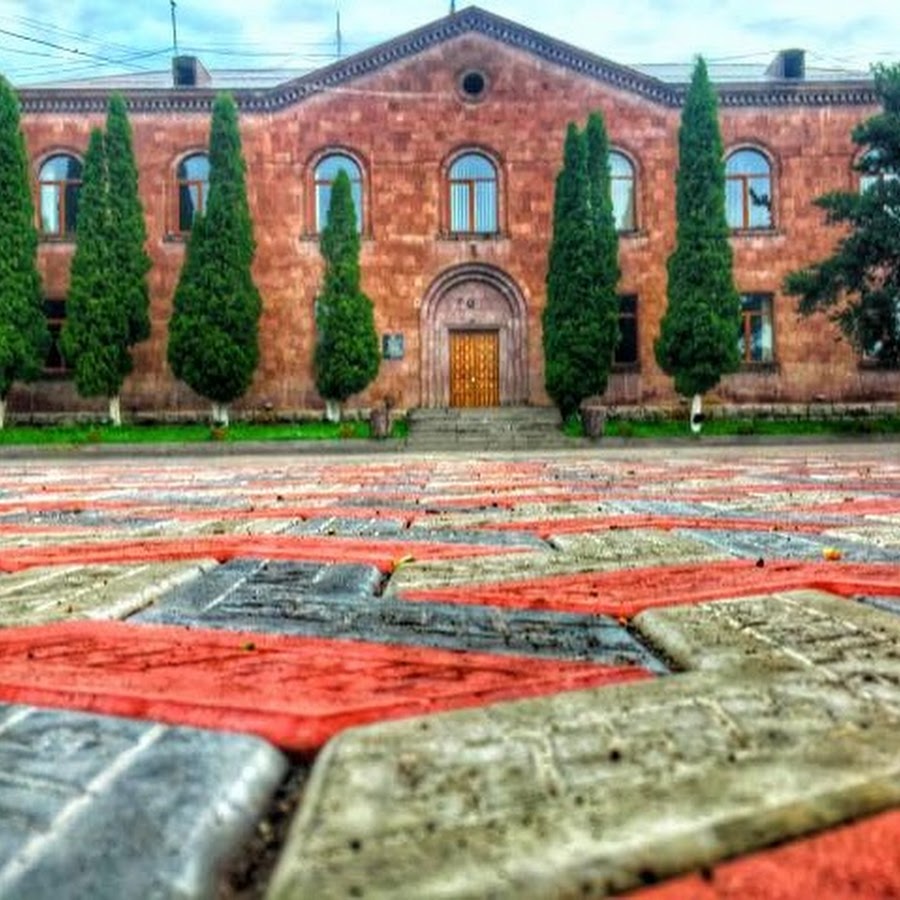 Կազմել է՝ համայնքի ղեկավար Անանիկ Ոսկանյանը Հաստատվել է՝ համայնքի ավագանու 28.04.2023թ –ի  թիվ 61-Ն որոշմամբԱՐԹԻԿ 2023թ.ԲովանդակությունՆԵՐԱԾՈՒԹՅՈՒՆ	3ՀԱՄԱՅՆՔԻ ՏԵՍԼԱԿԱՆԸ ԵՎ ՈԼՈՐՏԱՅԻՆ ՆՊԱՏԱԿՆԵՐԸ	4ՀԱՄԱՅՆՔԻ	2023	Թ.	ԾՐԱԳՐԵՐԻ   ՑԱՆԿԸ	ԵՎ	ՏՐԱՄԱԲԱՆԱԿԱՆ	ՀԵՆՔԵՐԸ	(ԸՍՏՈԼՈՐՏՆԵՐԻ)	7ՀԱՄԱՅՆՔԱՅԻՆ ԳՈՒՅՔԻ ԿԱՌԱՎԱՐՄԱՆ 2023 Թ. ԾՐԱԳԻՐԸ	28ՀԱՄԱՅՆՔԻ ՏԱՊ-Ի ՖԻՆԱՆՍԱՎՈՐՄԱՆ ՊԼԱՆԸ	29ՀԱՄԱՅՆՔԻ ՏԱՊ-Ի ՄՈՆԻԹՈՐԻՆԳԻ ԵՎ ԳՆԱՀԱՏՄԱՆ ՊԼԱՆԸ	31ՆերածությունԱրթիկ համայնքի 2023թ. տարեկան աշխատանքային պլանի (ՏԱՊ-ի) մշակման հիմնական նպատակն է՝ ապահովել համայնքի ավագանու կողմից հաստատված համայնքի հնգամյա զարգացման ծրագրով (ՀՀԶԾ) սահմանված տեսլականի, ռազմավարության, ոլորտային նպատակների և ծրագրերի իրագործումը: Հիմք ունենալով համայնքի հնգամյա զարգացման ծրագիրը,  ՏԱՊ-ը ուղղված է հստակեցնելու տարեկան կտրվածքով համայնքի զարգացմանն ուղղված ծրագրերը և միջոցառումները, դրանց իրականացման համար ներդրվող ռեսուրսներն ու ժամկետները: Որպես համայնքի տարեկան ծրագրային փաստաթուղթ, այն նպատակ ունի ներգրավել համայնքի ներքին և արտաքին ներդրողների հնարավորությունները՝ համայնքային խնդիրներն առավել արդյունավետ լուծելու գործում:ՏԱՊ–ի մշակման մեթոդական հիմք է հանդիսացել Գերմանիայի միջազգային համագործակցության ընկերության (ԳՄՀԸ) աջակցությամբ «Համայնքների ֆինանսիստների միավորում» ՀԿ-ի փորձագետների կողմից 2017թ. պատրաստված «Համայնքի տարեկան աշխատանքային պլանի մշակման» մեթոդական ուղեցույցը:ՏԱՊ-ը բաղկացած է 5 բաժիններից, 1-ին բաժնում ներկայացված է` համայնքի տեսլականը, համայնքի կայուն զարգացման ցուցանիշները (Աղյուսակ 1), ոլորտային նպատակները (Աղյուսակ 2):ՏԱՊ-ի 2-րդ բաժնում բերված են համայնքի 2023թ.. համապատասխան ֆինանսական միջոցներով ապահովված ծրագրերի ցանկը (Աղյուսակ 3) և այդ ծրագրերի տրամաբանական հենքերը՝ ըստ համայնքի ղեկավարի լիազորությունների ոլորտների (Աղյուսակ 5), ինչպես նաև այն ծրագրերի ցանկը, որոնք դեռևս ապահովված չեն համապատասխան ֆինանսական միջոցներով (Աղյուսակ 4):ՏԱՊ-ի 3-րդ բաժնում ներկայացված է` համայնքի սեփականություն հանդիսացող գույքի կառավարման 2023թ.. ծրագիրը (Աղյուսակ 6):ՏԱՊ-ի 4-րդ բաժնում բերված է ՏԱՊ-ի ֆինանսավորման պլանը՝ ըստ համայնքի ղեկավարի լիազորությունների ոլորտների (Աղյուսակ 7):ՏԱՊ-ի 5-րդ բաժնում ներկայացված է` տեղեկատվություն ՏԱՊ-ում ներառված յուրաքանչյուր ոլորտային ծրագրի իրականացման արդյունքային ցուցանիշների մոնիթորինգի և գնահատման վերաբերյալ (Աղյուսակ 8):Համայնքի տեսլականը և ոլորտային նպատակները Համայնքի տեսլականը՝Արթիկ համայնքը բարեկարգ, և զարգացող գեղատեսիլ համայնք է՝ հագեցած ենթակառուցվածքներով, պատմամշակութային հուշարձաններով, որտեղ կան բոլոր հնարավոր միջոցները համայնքը դարձնելու գրավիչ զբոսաշրջության համար, ինչպես նաև` հարմարավետ ու ապահով թե՛ քաղաքային և թե՛ գյուղական բնակչության համար: Համայնքի բնակչությանը մատուցվում են բարձրակարգ հանրային ծառայություններ, իսկ բնակիչները ձևավորել են ամուր քաղաքացիական հասարակություն:Ստորև ներկայացված են համայնքի կայուն զարգացման ցուցանիշները: Ցուցանիշի ելակետային արժեքը համապատասխան ցուցանիշի 2022թ. հոկտեմբերի 1-ի դրությամբ ֆիքսված արժեքին 2022թ. հոկտեմբեր-դեկտեմբեր ամիսներին կանխատեսվող ցուցանիշի ավելացումն է, հաշվի առնելով համայնքում առկա զարգացումները և միտումները, ինչպես նաև նախորդ տարիների փորձը: Ցուցանիշի թիրախային արժեքը՝ համապատասխան ցուցանիշի պլանավորվող արժեքն է, այսինքն՝ այն արժեքը, որին կհասնի համայնքը 2023թ. ՏԱՊ-ը հաջողությամբ իրականացնելու դեպքում:ՏԱՊ-ում ոլորտների և ծրագրերի ազդեցության վերջնական արդյունքի և միջոցառումների   ելքային որոշ որակական ցուցանիշների գնահատման համար կիրառվել է 10 բալանոց սանդղակ՝ 1- շատ վատ, 2 – վատ, 3 – բավականին վատ, 4 – ավելի շատ վատ, քան լավ, 5 – միջին՝ ոչ լավ, ոչ վատ, 6 - ավելի շատ լավ, քան վատ, 7 – բավականին լավ, 8 – լավ, 9 – շատ լավ, 10 – կատարյալ:Աղյուսակ 1. Համայնքի կայուն զարգացման ցուցանիշներըՍտորև սահմանված են համայնքի ոլորտային նպատակներն` ըստ համայնքի ղեկավարի լիազորությունների առանձին բնագավառների (ոլորտների):Աղյուսակ 2. Համայնքի ոլորտային նպատակներըՀամայնքի 2023թ..ծրագրերի ցանկը և տրամաբանական հենքերը (ըստ ոլորտների)Ստորև ներկայացված են ՏԱՊ-ի այն ծրագրերը, որոնք ապահովված են համապատասխան ֆինանսական միջոցներով:Աղյուսակ3.ՏԱՊ-ի ծրագրերը,որոնք ապահովված են համապատասխան ֆինանսական միջոցներովԱղյուսակ 4.ՏԱՊ-ի ծրագրեր, որոնք ապահովված չեն համապատասխան ֆինանսական միջոցներով /միջազգային դրամաշնորհային ծրագրերին ներկայացվող ծրագրեր/Աղյուսակ 5․ՏԱՊ-ով նախատեսված ծրագրերի տրամաբանական հենքերը՝ ըստ համայնքի ղեկավարի լիազորությունների ոլորտներիՀամայնքային գույքի կառավարման 2023թ. ծրագիրըԱղյուսակ 6. Համայնքի գույքի կառավարման 2023թ. ԾրագիրըՀամայնքի ՏԱՊ-ի ֆինանսավորման պլանըԱղյուսակ 7․ՏԱՊ-ի ֆինանսավորման պլանը՝ ըստ համայնքի ղեկավարի լիազորությունների ոլորտների                                    3.Համայնքի ՏԱՊ-ի մոնիթորինգի և գնահատման պլանըԱղյուսակ 8․Համայնքի 2023թ. ՏԱՊ-ում ներառված ծրագրի արդյունքային ցուցանիշների մոնիթորինգի և գնահատման վերաբերյալ տեղեկատվության ներկայացումը                             ՑուցանիշԵլակետայի ն արժեքԹիրախային արժեքՀամայնքի բյուջեի սեփական եկամուտների տեսակարար կշիռն ընդհանուր  մուտքերի մեջ (%)23.821.8Համայնքում հաշվառված բնակիչների ընդհանուր թիվը (մարդ)5206852170Ոլորտային նպատակՈլորտային նպատակՎերջնական արդյունքի՝Վերջնական արդյունքի՝Վերջնական արդյունքի՝Վերջնական արդյունքի՝Վերջնական արդյունքի՝Ոլորտային նպատակՈլորտային նպատակՑուցանիշՑուցանիշԵլակետային արժեքԹիրախային արժեքԹիրախային արժեքՈլորտ 1. ԸնդհանուրՈլորտ 1. ԸնդհանուրՈլորտ 1. ԸնդհանուրՈլորտ 1. ԸնդհանուրՈլորտ 1. ԸնդհանուրՈլորտ 1. ԸնդհանուրՈլորտ 1. ԸնդհանուրԱպահովել տեղական ինքնակառավարման իրականացումը, ունենալ բնակչությանը համայնքային ծառայություններիՀամայնքի բնակիչներիբավարարվածությունը ՏԻՄ-երի Համայնքի բնակիչներիբավարարվածությունը ՏԻՄ-երի 65656570մատուցման արդյունավետ և թափանցիկ համակարգ:հանրային ծառայություններից(հարցումների հիման վրա), %հանրային ծառայություններից(հարցումների հիման վրա), %մատուցման արդյունավետ և թափանցիկ համակարգ:Համայնքի բյուջեի սեփական եկամուտների տեսակարար կշիռը համայնքի բյուջեի ընդհանուրեկամուտների կազմում, %Համայնքի բյուջեի սեփական եկամուտների տեսակարար կշիռը համայնքի բյուջեի ընդհանուրեկամուտների կազմում, %23.825.8Ոլորտ 2. Պաշտպանության կազմակերպումՈլորտ 2. Պաշտպանության կազմակերպումՈլորտ 2. Պաշտպանության կազմակերպումՈլորտ 2. Պաշտպանության կազմակերպումՈլորտ 2. Պաշտպանության կազմակերպումՆպաստել երկրի պաշտպանունակության մակարդակի բարձրացմանը:Համայնքում բնակվող զինապարտ քաղաքացիների գրանցամատյանի վարումըայոայոայոՈլորտ 3. Արտակարգ իրավիճակներից բնակչության պաշտպանություն և քաղաքացիական պաշտպանության կազմակերպումՈլորտ 3. Արտակարգ իրավիճակներից բնակչության պաշտպանություն և քաղաքացիական պաշտպանության կազմակերպումՈլորտ 3. Արտակարգ իրավիճակներից բնակչության պաշտպանություն և քաղաքացիական պաշտպանության կազմակերպումՈլորտ 3. Արտակարգ իրավիճակներից բնակչության պաշտպանություն և քաղաքացիական պաշտպանության կազմակերպումՈլորտ 3. Արտակարգ իրավիճակներից բնակչության պաշտպանություն և քաղաքացիական պաշտպանության կազմակերպումԲարելավել համայնքի բնակչության քաղաքացիական պաշտպանության կազմակերպման մակարդակը և իրականացնել արտակարգ իրավիճակներիկանխարգելման միջոցառումներ:Արտակարգ իրավիճակներին արագ արձագանքելու պատրաստակամության մակարդակը, %555560Արտակարգ իրավիճակներում բնակչության պաշտպանության  կազմակերպման դասընթացների անցկացում Բոլոր բնակավայրերում252530Ոլորտ 4. Քաղաքաշինություն և կոմունալ տնտեսությունՈլորտ 4. Քաղաքաշինություն և կոմունալ տնտեսությունՈլորտ 4. Քաղաքաշինություն և կոմունալ տնտեսությունՈլորտ 4. Քաղաքաշինություն և կոմունալ տնտեսությունՈլորտ 4. Քաղաքաշինություն և կոմունալ տնտեսությունԱպահովել քաղաքաշինության և կոմունալ տնտեսության ոլորտում բնակչությանը որակյալ ծառայությունների մատուցումը:Համայնքի բնակիչների բավարարվածությունը քաղաքաշինության և կոմունալ տնտեսության ոլորտում մատուցվող ծառայություններից(հարցումների հիման վրա), %525254Ոլորտ 5. ՀողօգտագործումՈլորտ 5. ՀողօգտագործումՈլորտ 5. ՀողօգտագործումՈլորտ 5. ՀողօգտագործումՈլորտ 5. ՀողօգտագործումԲարձրացնել համայնքի սեփականություն հանդիսացող գյուղատնտեսական նշանակության հողերի օգտագործման մակարդակը:Համայնքի սեփականություն հանդիսացող վարձակալության տրված հողերի տեսակարար կշիռն ընդհանուրի կազմում, %313133Ոլորտ 6. ՏրանսպորտՈլորտ 6. ՏրանսպորտՈլորտ 6. ՏրանսպորտՈլորտ 6. ՏրանսպորտՈլորտ 6. ՏրանսպորտԲարձրացնել համայնքային ենթակայության ճանապարհների և ինժեներական կառույցների սպասարկման, շահագործման և պահպանման ծառայությունների որակը  և ապահովել ճանապարհային անվտանգ երթևեկությունը:Ընթացիկ և կապիտալ նորոգված ներհամայնքային ճանապարհների և փողոցների տեսակարար կշիռի ավելացում353545Ոլորտ 7. Առևտուր և ծառայություններՈլորտ 7. Առևտուր և ծառայություններՈլորտ 7. Առևտուր և ծառայություններՈլորտ 7. Առևտուր և ծառայություններՈլորտ 7. Առևտուր և ծառայություններԽթանել համայնքում գործարար միջավայրի բարելավումը ու զարգացումը:Համայնքում ձեռնարկատիրական գործունեությամբ զբաղվող սուբյեկտների (ձեռնարկությունների և անհատ ձեռներեցների) թվի ավելացում146146158Ոլորտ 8. ԿրթությունՈլորտ 8. ԿրթությունՈլորտ 8. ԿրթությունՈլորտ 8. ԿրթությունՈլորտ 8. ԿրթությունԱպահովել համայնքում արդյունավետ կրթական ծառայությունների մատուցումը:Նախակրթարանների հիմնում և հիմնանորոգում8810Անհրաժեշտ շենքային պայմաններով ապահովված մանկապարտեզների տեսակարար կշռի ավելցում Ըստ անհրաժեշտությանՈլորտ 9. Մշակույթ և երիտասարդության հետ տարվող աշխատանքներՈլորտ 9. Մշակույթ և երիտասարդության հետ տարվող աշխատանքներՈլորտ 9. Մշակույթ և երիտասարդության հետ տարվող աշխատանքներՈլորտ 9. Մշակույթ և երիտասարդության հետ տարվող աշխատանքներՈլորտ 9. Մշակույթ և երիտասարդության հետ տարվող աշխատանքներԿազմակերպել համայնքի մշակութային կյանքը և ապահովել որակյալ և մատչելի ծառայությունների մատուցումը:Մատուցվող մշակութային ծառայությունների հասանելիությունը համայնքի կենտրոն չհանդիսացողբնակավայրերի բնակիչներին, %606065Կազմակերպել համայնքի մշակութային կյանքը և ապահովել որակյալ և մատչելի ծառայությունների մատուցումը:Համայնքում մշակութային հիմնարկ հաճախող երեխաների տեսակարար կշիռը դպրոցահասակ երեխաների ընդհանուր թվի մեջ, %454546Խթանել համայնքում զբոսաշրջության զարգացումը:Համայնք այցելած զբոսաշրջիկների թվի աճը նախորդ տարվա համեմատ, %335Մատուցված մշակութային ծառայությունների հասանելիությունը համայնքի բնակիչներին, %353540Ոլորտ 10. ԱռողջապահությունՈլորտ 10. ԱռողջապահությունՈլորտ 10. ԱռողջապահությունՈլորտ 10. ԱռողջապահությունՈլորտ 10. ԱռողջապահությունՀՀ կառավարության միջոցներով է բժշկական կենտրոնի  նոր շենքի կառուցումԱշխատանքների մեկնարկ, նախագծանախահաշվային աշխատանքների կատարում001-Ոլորտ 11. Ֆիզիկական կուլտուրա և սպորտՈլորտ 11. Ֆիզիկական կուլտուրա և սպորտՈլորտ 11. Ֆիզիկական կուլտուրա և սպորտՈլորտ 11. Ֆիզիկական կուլտուրա և սպորտՈլորտ 11. Ֆիզիկական կուլտուրա և սպորտԱպահովել համայնքի բնակչությանը ֆիզիկական կուլտուրայի և սպորտի բնագավառում որակյալ ծառայությունների մատուցումը:Մարզական խմբակներում ընդգրկված դպրոցական երեխաների թվի տեսակարար կշիռը դպրոցահասակ երեխաներիընդհանուր թվի մեջ, %101012Ապահովել համայնքի բնակչությանը ֆիզիկական կուլտուրայի և սպորտի բնագավառում որակյալ ծառայությունների մատուցումը:Մատուցվող մարզական ծառայությունների մատչելիությունը համայնքի կենտրոն չհանդիսացողբնակավայրերի բնակիչներին, %101015Ոլորտ 12. Սոցիալական պաշտպանությունՈլորտ 12. Սոցիալական պաշտպանությունՈլորտ 12. Սոցիալական պաշտպանությունՈլորտ 12. Սոցիալական պաշտպանությունՈլորտ 12. Սոցիալական պաշտպանությունԱպահովել համայնքի բնակչության սոցիալական պաշտպանությանն ուղղված գործող ծրագրերի շարունակականությունը և բարձրացնել սոցիալապես անապահով ընտանիքներին տրամադրվող սոցիալական աջակցությանհասցեականությունը:Սոցիալական ծրագրի շահառուների բավարարվածությունը իրականացվող ծրագրից (հարցումների հիման վրա), %Սոցիալական ծրագրի շահառուների բավարարվածությունը իրականացվող ծրագրից (հարցումների հիման վրա), %8085Ոլորտ 13. ԳյուղատնտեսությունՈլորտ 13. ԳյուղատնտեսությունՈլորտ 13. ԳյուղատնտեսությունՈլորտ 13. ԳյուղատնտեսությունՈլորտ 13. ԳյուղատնտեսությունՍտեղծել գյուղատնտեսության զարգացման համար նպաստավոր պայմաններ, (մասնակցութ)Պետական աջակցության ծրագրերի շրջանակներում մոնիթորինգների անցկացում, ոռոգման ցանցի կառուցումՊետական աջակցության ծրագրերի շրջանակներում մոնիթորինգների անցկացում, ոռոգման ցանցի կառուցումԸստ պահանջիԸստ պահանջի6Ոլորտ 14. Անասնաբուժություն և բուսասանիտարիա2023 թվականին անասնաբուժական ծառայությունների մատուցում Անասնաբույժների հետ  կնքվել է ծառայությունների մատուցման պայմանագրերԱնասնաբույժների հետ  կնքվել է ծառայությունների մատուցման պայմանագրեր բոլոր բնակավայրերումՀասանելի է բոլոր բնակավայրերում2023 թվականին  ընթացքում ոլորտում նախատեսվում են կատարել կանաչապատման, ծառատունկ և սանիտարական էտ:Աղբահանության և սանիտարական մաքրման որոկյալ ծառայությունների մատուցում,բնակչության բացվարարվածության աստիճանի բարձրացում:Գարնանային էտ և ծառատունկ:Աղբահանության և սանիտարական մաքրման որոկյալ ծառայությունների մատուցում,բնակչության բացվարարվածության աստիճանի բարձրացում:Գարնանային էտ և ծառատունկ:բոլոր բնակավայրերումՈլորտ 15. Շրջակա միջավայրի պահպանությունՈլորտ 15. Շրջակա միջավայրի պահպանությունՈլորտ 15. Շրջակա միջավայրի պահպանությունՈլորտ 15. Շրջակա միջավայրի պահպանությունՈլորտ 15. Շրջակա միջավայրի պահպանությունԱպահովել համայնքի բոլոր բնակավայրերում բնակչությանը աղբահանության և սանիտարական մաքրման որակյալ և մատչելի ծառայությունների մատուցումը և շրջակա միջավայրի մաքրությունը:Սանիտարական մաքրման ենթարկված տարածքների մակերեսի տեսակարար կշիռը սանիտարական մաքրման ենթակա տարածքների ընդհանուր մակերեսի մեջ, %3235Ապահովել համայնքի բոլոր բնակավայրերում բնակչությանը աղբահանության և սանիտարական մաքրման որակյալ և մատչելի ծառայությունների մատուցումը և շրջակա միջավայրի մաքրությունը:Համայնքում հավաքված և աղբավայր տեղափոխված աղբի քանակի տեսակարար կշիռը համայնքում առաջացած աղբիընդհանուր քանակի մեջ, %7580Ոլորտ 16. ԶբոսաշրջությունՈլորտ 16. ԶբոսաշրջությունՈլորտ 16. ԶբոսաշրջությունՈլորտ 16. ԶբոսաշրջությունՆպաստել զբոսաշրջության զարգացմանը՝համայնքը դարձնելով առավել հայտնի և ճանաչված:Համայնք այցելածզբոսաշրջիկների թվի աճը նախորդ տարվա համեմատ, 20 %10           13Ոլորտ 17. Տեղական ինքնակառավարմանը բնակիչների մասնակցությունՈլորտ 17. Տեղական ինքնակառավարմանը բնակիչների մասնակցությունՈլորտ 17. Տեղական ինքնակառավարմանը բնակիչների մասնակցությունՈլորտ 17. Տեղական ինքնակառավարմանը բնակիչների մասնակցությունԱպահովել տեղական ինքնակառավարմանը համայնքի բնակչության մասնակցությունը և ՏԻՄ-երի աշխատանքների թափանցիկության մակարդակի բարձրացումը:Համայնքի բնակիչների մասնակցությամբ ՏԻՄ-երի (համայնքի ղեկավարի, համայնքի ավագանու) կողմից կայացված որոշումների թվի տեսակարար կշիռը կայացված որոշումներիընդհանուր թվի մեջ, %1012Հ/հԾրագրիանվանումըԾրագրի արժեքըԲԲՀ-իբնակավայրըՈլորտ1.ԸնդհանուրՈլորտ1.Ընդհանուր1.Համայնքապետարանի աշխատակազմի պահպանում, համայնքայինծառայությունների արդյունավետ, թափանցիկ կառավարում, ենթակառուցվածքների գործունեության պահպանում655938.3Բոլոր բնակավայրերումՈլորտ2. Արտակարգ իրավիճակներից բնակչության պաշտպանություն և քաղաքացիական պաշտպանության կազմակերպումՈլորտ2. Արտակարգ իրավիճակներից բնակչության պաշտպանություն և քաղաքացիական պաշտպանության կազմակերպում1.Հեղեղատարների մաքրում20000.0Բոլոր բնակավայրերումՈլորտ3.Քաղաքաշինություն և կոմունալ տնտեսությունՈլորտ3.Քաղաքաշինություն և կոմունալ տնտեսություն1Արթիկ համայնքի Արթիկ բնակավայրի կենտրոնական հրապարակի և հարակից 6 փողոցների բարեկարգում ասֆալտապատման միջոցովԸնդ ծրագրի բյուջեն 250.556.214 Համայնքի մասնչափը137.805.917.7(55%)Արթիկ2Արթիկ համայնքի Արթիկ բնակավայրի Թամանյան փողոցի ասֆալտապատում և Շիրակացի փողոցի մայթի կառուցումԸնդ ծրագրի բյուջեն 39.362.400 Համայնքի մասնչափը21.649.320(55%)Արթիկ3Արթիկ համայնքի Արթիկ բնակավայրի Տուֆագործների փողոցի ասֆալտապատումԸնդ ծրագր բյուջեն 73.200.000 Համայնքի մասնչափը40.260.000(55%)Արթիկ4Արթիկ համայնքի Արթիկ, Արևշատ, Նահապետավան,Սարալանջ, և Հառիճ բնակավայրերի ճանապարհների տուֆ քարով սալապատումԸնդ ծրագր բյուջեն      171.648.000 Համայնքի մասնչափը68.659.200 (40%)Արթիկ, Արևշատ, Նահապետավան,Սարալանջ, և Հառիճ5Արթիկ համայնքի թվով 6 բնակավայրերի գազատարի ներքին ցանցի կառուցում(Լեռնակերտ,Գեղանիստ, Հոռոմ,            Մեծ-Մաթաշ, Փոքր-Մանթաշ և Հայրենյաց) Ընդ ծրագր բյուջեն 225.001.300 Համայնքի մասնչափը90.000.520(55%)Լեռնակերտ, Գեղանիստ, Հոռոմ, Մեծ-Մաթաշ, Փոքր-Մանթաշ և Հայրենյաց 6Արթիկ համայնքի ՍպանդարյանևՆոր-Կյանք բնակավայրերի ոռոգման համակարգերի կառուցումԸնդ ծրագր բյուջեն 106.056.000 Համայնքի մասնչափը37.119.600 (35%)ՍպանդարյանևՆոր-Կյանք7Արթիկ համայնքի Արթիկ քաղաքի թվով 21 բազմաբնակարան շենքերի տանիքների հիմնանորոգումԸնդ ծրագր բյուջեն 184.167.157 Համայնքի մասնչափը101.291.936(55%)Արթիկ8Արթիկ համայնքի Արթիկ, Հայկասար, Հայրենյաց, Պեմզաշեն,  Սարատակ, , Վարդաքար,  Տուֆաշեն, Արևշատ,  Հովտաշեն, և Գետափ բնակավայրերի փողոցային լուսավորության ցանցի ընդլայնումԸնդ ծրագր բյուջեն 68.860.000 Համայնքի մասնչափը37.095.230.7(45%)Արթիկ, Հայկասար, Հայրենյաց, Պեմզաշեն,  Սարատակ, , Վարդաքար,  Տուֆաշեն, Արևշատ,  Հովտաշեն, և Գետափ9Սոցիալական ներդրումների և տեղական զարգացման ԼՖ ծրագիրԱրթիկ համայնքի կոմունալ ծառայությունների բարելավման ծրագիր:Ընդ ծրագրի բյուջեն 320.721.283 Համայնքի մասնչափը37.119.600 (35%)Բոլոր բնակավայրերում10Փողոցների լուսավորում114215.5ԲոլորբնակավայրերումՈլորտ4.ՀողօգտագործումՈլորտ4.Հողօգտագործում1.Համայնքի տարածքում աղբահանության և սանիտարական մաքրման աշխատանքների իրականացում52379.052379.0Բոլոր բնակավայրերումՈլորտ5.ԿրթությունՈլորտ5.Կրթություն1.Նախադպրոցական կրթության կազմակերպում550163.0550163.0Բոլոր բնակավայրերում2.Արթիկ համայնքի Արթիկ բնակավայրի Իսահակյանթիվ 60 հասցեում գտնվող թիվ 1 մանկապարտեզի և Լեռնակերտ բնակավայրի մանկապարտեզի շենքերի հիմնանորոգումԸնդ ծրագր բյուջեն 291.262.892 Համայնքի մասնչափը72.815.723(25%)Ընդ ծրագր բյուջեն 291.262.892 Համայնքի մասնչափը72.815.723(25%)Արթիկ, Լեռնակերտ3.Արթիկ համայնքի թիվ 3-րդ և 4-րդ մանկապարտեզների շենքերի հիմնանորոգումԸնդ ծրագր բյուջեն 460.000.000Պետ բ ծրագիրԸնդ ծրագր բյուջեն 460.000.000Պետ բ ծրագիրԱրթիկ4.Արթիկ համայնքի Հոռոմ բնակավայրի մանկապարտեզի շենքի կառուցումԸնդ ծրագր բյուջեն 222.000.000 Համայնքի մասնչափը15.540.000(7%)Ընդ ծրագր բյուջեն 222.000.000 Համայնքի մասնչափը15.540.000(7%)Հոռոմ5.Արթիկ համայնքի Նոր Կյանք բնակավայրի մանկապարտեզի շենքի կառուցումԸնդ ծրագրի բյուջեն 470.000.000 Համայնքի մասնչափը32.900.000(7%)Ընդ ծրագրի բյուջեն 470.000.000 Համայնքի մասնչափը32.900.000(7%)Նոր Կյանք6.Արթիկ համայնքի Արթիկ  և Արևշատ բնակավայրերում մոդուլային մանկապարտեզների կառուցումԸնդ ծրագրի բյուջեն 525.000.000 Համայնքի մասնչափը36.750.000(7%)Ընդ ծրագրի բյուջեն 525.000.000 Համայնքի մասնչափը36.750.000(7%)Արթիկ,Արևշատ1.968.262.8921.968.262.8922.Արտադպրոցական կրթության կազմակերպում255250.4255250.4Բոլոր բնակավայրերումՈլորտ6.Մշակույթ և երիտասարդության հետ տարվող աշխատանքներՈլորտ6.Մշակույթ և երիտասարդության հետ տարվող աշխատանքներ1.Մշակութային ծառայությունների մատուցում236202.8236202.8Բոլոր բնակավայրերում2.Արթիկ համայնքի Սարալանջ և Փանիկ բնակավայրերի մշակույթի տների վերանորոգումԸնդ ծրագրի բյուջեն 123.369.970 Համայնքի մասնչափը67.853.483.5(55%)Ընդ ծրագրի բյուջեն 123.369.970 Համայնքի մասնչափը67.853.483.5(55%)Սարալանջ, ՓանիկՈլորտ7.Սոցիալական պաշտպանությունՈլորտ7.Սոցիալական պաշտպանություն1.Աջակցություն համայնքի սոցիալապես անապահով բնակիչներին2400.02400.0ԲոլորբնակավայրերումՈլորտ8.Շրջակա միջավայրի պահպանությունՈլորտ8.Շրջակա միջավայրի պահպանություն1.Համայնքի տարածքում աղբահանության և սանիտարական մաքրման աշխատանքների իրականացում52379.052379.0Բոլոր բնակավայրերում2.Կանաչապատ տարածքների պահպանման, մշակման, ծառատնկման և ծառերի խնամքի աշխատանքների իրականացում7000.07000.0Արթիկ3Արթիկ համայնքում կենցաղային թափոնների տեսակավորում, տեսակավորման համար նախատեսված տարաների տեղադրում։ Գերմանիայի միջազգային համագործակցության ընկերության կողմից իրականացվող «Լավ կառավարում հանուն տեղական զարգացման Հարավային Կովկասում» ծրագրի շրջանակներում գործադրվող՝ ՀՀ համայնքների սոցիալ-տնտեսական զարգացման դրամաշնորհային հիմնադրամի միջոցով ՀՀ համայնքներում ՄԱԿ-Ի կայուն զարգացման 2030 օրակարգի և կայուն զարգացման նպատակների տեղայնացմանն ուղղված դրամաշնորհային մրցույթի շրջանակներում՝ Արթիկ համայնքում կենցաղային թափոնների տեսակավորում, տեսակավորման համար նախատեսված տարաների տեղադրում։Դրամաշնորհային ծրագիր16,000.016,000.0Բոլոր բնակավայրերումՈլորտ9.ԶբոսաշրջությունՈլորտ9.ԶբոսաշրջությունՈլորտ9.ԶբոսաշրջությունՈլորտ9.ԶբոսաշրջությունՈլորտ9.Զբոսաշրջություն1.Զբոսաշրջության խթանմանն ուղղված ծառայությունների մատուցում120.0ԲոլորբնակավայրերումԲոլորբնակավայրերումՈլորտ10.Տեղական ինքնակառավարմանը բնակիչների մասնակցությունՈլորտ10.Տեղական ինքնակառավարմանը բնակիչների մասնակցությունՈլորտ10.Տեղական ինքնակառավարմանը բնակիչների մասնակցությունՈլորտ10.Տեղական ինքնակառավարմանը բնակիչների մասնակցությունՈլորտ10.Տեղական ինքնակառավարմանը բնակիչների մասնակցություն1.Հանրային լսումների և քննարկումների կազմակերպում100.0ԲոլորբնակավայրերումԲոլորբնակավայրերումՀ/հԾրագրի անվանումըԾրագրի արժեքը(հազ. դրամ)ԲԲՀ-իբնակավայրըՈլորտ 4. Քաղաքաշինություն և կոմունալ տնտեսությունՈլորտ 4. Քաղաքաշինություն և կոմունալ տնտեսությունՈլորտ 4. Քաղաքաշինություն և կոմունալ տնտեսությունՈլորտ 4. Քաղաքաշինություն և կոմունալ տնտեսություն1.“ScScalable Cities Action Grant - 2nd Call for Proposal” դրամաշնորհային ծրագրի երկրորդ հրավերի շրջանակներում՝ Արևային ֆոտովոլտային կայանների տեղադրում Հայաստանի Հանրապետության Շիրակի մարզի Արթիկ համայնքի Արթիկ քաղաքի, Հոռոմ, Լեռնակերտ բնակավայրերի մանկապարտեզներում։15065.63, որից դրամաշնորհով՝ 14431,13, համայնքի ներդրումով՝ 634,5Արթիկ քաղաք, Հոռոմ, Լեռնակերտ2.Ծրագրի թիրախները, Կայուն զարգացման նպատակները 3.ԱՊԱՀՈՎԵԼ ԱՌՈՂՋ ԿՅԱՆՔ ԵՎ ԽԹԱՆԵԼ ԲԱՐԵԿԵՑՈՒԹՅՈՒՆ ԲՈԼՈՐԻ ՀԱՄԱՐ՝ ԱՆԿԱԽ ՏԱՐԻՔԻՑ3.9 Մինչև 2030թ. էականորեն կրճատել վտանգավոր քիմիական նյութերի և օդի, ջրի և հողի աղտոտման և թունավորմանհետևանքով  մահերի և հիվանդությունների թիվը4․ԱՊԱՀՈՎԵԼ ՆԵՐԱՌԱԿԱՆ ՈՒ ՀԱՄԱՊԱՏԱՍԽԱՆ ՈՐԱԿՅԱԼ ԿՐԹՈՒԹՅՈՒՆ ԲՈԼՈՐԻ ՀԱՄԱՐ ԵՎ ԽԹԱՆԵԼ ՈՂՋ ԿՅԱՆՔԻ ԸՆԹԱՑՔՈՒՄ ՈՒՍՄԱՆ ՀՆԱՐԱՎՈՐՈՒԹՅՈՒՆՆԵՐ4.7 Մինչև 2030թ. ապահովել  որ բոլոր սովորողները ձեռք բերեն կայուն զարգացումը խթանելու համար անհրաժեշտ գիտելիքներ և հմտություններ, այդ թվում, ի թիվս այլոց, կայուն զարգացման և կայուն կենսակերպի, մարդու իրավունքների,գենդերային հավասարության,  խաղաղության  և բռնությունը մերժողմշակույթի խթանման, աշխարհի քաղաքացիության,  ինչպես նաև մշակութային բազմազանության և կայուն զարգացման մեջ մշակույթի ունեցած ավանդը գնահատող ուսուցմամբ6․ԱՊԱՀՈՎԵԼ ՀԱՍԱՆԵԼԻՈՒԹՅՈՒՆ ԵՎ ԿԱՅՈՒՆ ՁԵՎՈՎ  ԿԱՌԱՎԱՐԵԼ ՋՈՒՐՆ ՈՒ ՍԱՆԻՏԱՐԱԿԱՆ ՊԱՅՄԱՆՆԵՐԸ ԲՈԼՈՐԻ ՀԱՄԱՐ6.3 Մինչև  2030թ. բարելավել  ջրի որակը՝ կրճատելով աղտոտումը, վերացնելով վտանգավոր քիմիկատներ ևնյութեր թափելը և նվազեցնելով դրանց արտահոսքերը, կիսով  չափ կրճատելով  չմաքրվող  կեղտաջրերի համամասնությունըևէականորեն  մեծացնելով վերամշակումը  ևանվտանգ վերօգտագործումն ամբողջ աշխարհում 9․ՍՏԵՂԾԵԼ ԴԻՄԱԿԱՅՈՒՆ  ԵՆԹԱԿԱՌՈՒՑՎԱԾՔՆԵՐ, ԱՋԱԿՑԵԼ ՆԵՐԱՌԱԿԱՆ  ԵՎ ԿԱՅՈՒՆ ԱՐԴՅՈՒՆԱԲԵՐՈՒԹՅԱՆԶԱՐԳԱՑՄԱՆԸ ԵՎ ԽԹԱՆԵԼ ՆՈՐԱՐԱՐՈՒԹՅՈՒՆԸ9.4 Մինչև 2030թ. արդիականացնել ենթակառուցվածքները և վերազինել ձեռնարկությունները՝ դրանք դարձնելուկայուն՝ ռեսուրսների օգտագործման ավելի բարձր արդյունավետությամբ և մաքուր, շրջակա միջավայրի համար անվտանգ տեխնոլոգիաների և գործընթացների առավել  լայն ընդունմամբ՝բոլոր երկրների ձեռնարկած գործողությունների շնորհիվ՝ իրենց համապատասխան հզորություններիհամաձայն11․ՔԱՂԱՔՆԵՐԸ ԵՎ ՄԱՐԴԿԱՅԻՆ ԲՆԱԿԱՎԱՅՐԵՐԸ ԴԱՐՁՆԵԼ ՆԵՐԱՌԱԿԱՆ, ԴԻՄԱԿԱՅՈՒՆ, ԱՆՎՏԱՆԳԵՎ ԿԱՅՈՒՆ11.6 Մինչև 2030թ. կրճատել քաղաքների բացասական ազդեցությունը շրջակա միջավայրի վրա մեկ շնչի հաշվով,այդ թվում՝ հատուկ ուշադրություն դարձնելով օդի որակին  և կենցաղային ու այլ թափոնների կառավարմանը11.ա Օժանդակել տնտեսական, սոցիալական  և բնապահպանական դրական կապերին քաղաքային, քաղաքամերձև գյուղական  վայրերի միջև՝ ուժեղացնելով  ազգային  և տարածաշրջանային զարգացման պլանավորումը12․ԱՊԱՀՈՎԵԼ ՍՊԱՌՄԱՆ ԵՎ  ԱՐՏԱԴՐՈՒԹՅԱՆ ԿԱՅՈՒՆ ՄՈԴԵԼՆԵՐ12.4 Մինչև 2030թ. հասնել  քիմիական նյութերի  և բոլոր թափոնների բնապահպանորեն անվտանգ կառավարմանըդրանց կյանքի ողջ շրջափուլի ընթացքում՝ համաձայն միջազգային համաձայնեցված  շրջանակների, և զգալիորենկրճատել դրանց արտազատումը մթնոլորտի, ջրի և հողի  մեջ՝ նվազեցնելու  դրանց բացասական ազդեցությունըմարդկանց առողջության և շըրջակա միջավայրի վրա12.5 Մինչև 2030թ. էապես  կրճատել թափոնների գոյացումը՝ կանխարգելման, նվազեցման, վերամշակման և վերօգտագործման միջոցով12.8 Մինչև 2030թ. ապահովել, որ ամենուր մարդիկ ունենան համապատասխան  տեղեկություններևիրազեկվածություն՝ հանուն կայուն զարգացման և բնության հետ ներդաշնակ կենսակերպի13․ՁԵՌՆԱՐԿԵԼ ԱՆՀԱՊԱՂ ԳՈՐԾՈՂՈՒԹՅՈՒՆՆԵՐ՝  ՊԱՅՔԱՐԵԼՈՒ ԿԼԻՄԱՅԻ ՓՈՓՈԽՈՒԹՅԱՆ ԵՎ ԴՐԱԱԶԴԵՑՈՒԹՅՈՒՆՆԵՐԻ ԴԵՄ13.3 Բարելավել կրթությունը, իրազեկվածության  բարձրացումը և մարդկային ու ինստիտուցիոնալկարողությունները կլիմայի փոփոխությունների մեղմացման, հարմարվողականության, ազդեցությաննվազեցման և վաղ նախազգուշացման հարցերում15․ՊԱՀՊԱՆԵԼ ՎԵՐԱԿԱՆԳՆԵԼ ԵՎ ԽԹԱՆԵԼ ՑԱՄԱՔԱՅԻՆ  ԷԿՈՀԱՄԱԿԱՐԳԵՐԻ  ԿԱՅՈՒՆ ՕԳՏԱԳՈՐԾՈՒՄԸ,ԱՊԱՀՈՎԵԼ ԱՆՏԱՌՆԵՐԻ  ԿԱՅՈՒՆ ԿԱՌԱՎԱՐՈՒՄԸ,  ՊԱՅՔԱՐԵԼ ԱՆԱՊԱՏԱՑՄԱՆ ԴԵՄ, ԴԱԴԱՐԵՑՆԵԼ ԵՎՇՐՋԱԴԱՐՁԵԼ ՀՈՂԵՐԻ  ՎԱՏԹԱՐԱՑՈՒՄԸ, ԿԱՍԵՑՆԵԼ ԿԵՆՍԱԲԱԶ- ՄԱԶԱՆՈՒԹՅԱՆ ԿՈՐՈՒՍՏԸ15.8 Մինչև 2030թ. միջոցներ ձեռնարկել՝ կանխելու  օտար ինվազիվ տեսակների ներմուծումը և զգալիորեննվազեցնել  դրանց ներգործությունը հողային և ջրային էկոհամակարգերի վրա, վերահսկել կամ վերացնելգերակա տեսակներըԴրամաշնորհով՝ 16000.0 , համայնքային ներդրումով՝ 1600Արթիկ համայնքի բոլոր բնակավայրերԱմփոփ նկարագիրԱրդյունքային ցուցանիշներԱրդյունքային ցուցանիշներՏեղեկատվության աղբյուրներՊատասխանատ ուԺամկետՌիսկերՈլորտ 1. ԸնդհանուրՈլորտ 1. ԸնդհանուրՈլորտ 1. ԸնդհանուրՈլորտ 1. ԸնդհանուրՈլորտ 1. ԸնդհանուրՈլորտ 1. ԸնդհանուրՈլորտ 1. ԸնդհանուրՈլորտային նպատակԱպահովել տեղական ինքնակառավարման իրականացումը, ունենալ բնակչությանը համայնքային ծառայությունների մատուցման արդյունավետ և թափանցիկ համակարգ:Ոլորտային նպատակԱպահովել տեղական ինքնակառավարման իրականացումը, ունենալ բնակչությանը համայնքային ծառայությունների մատուցման արդյունավետ և թափանցիկ համակարգ:Ոլորտի ազդեցության (վերջնական արդյունքի) ցուցանիշՀամայնքի բնակիչների բավարարվածությունը ՏԻՄ-երի գործունեությունից, մատուցվող հանրային ծառայություններից (հարցումների հիման վրա), 85%Համայնքի բյուջեի սեփական եկամուտների տեսակարար կշիռը համայնքիբյուջեի ընդհանուր մուտքերի կազմում, 40.0%Ոլորտի ազդեցության (վերջնական արդյունքի) ցուցանիշՀամայնքի բնակիչների բավարարվածությունը ՏԻՄ-երի գործունեությունից, մատուցվող հանրային ծառայություններից (հարցումների հիման վրա), 85%Համայնքի բյուջեի սեփական եկամուտների տեսակարար կշիռը համայնքիբյուջեի ընդհանուր մուտքերի կազմում, 40.0%Ոլորտի ազդեցության (վերջնական արդյունքի) ցուցանիշՀամայնքի բնակիչների բավարարվածությունը ՏԻՄ-երի գործունեությունից, մատուցվող հանրային ծառայություններից (հարցումների հիման վրա), 85%Համայնքի բյուջեի սեփական եկամուտների տեսակարար կշիռը համայնքիբյուջեի ընդհանուր մուտքերի կազմում, 40.0%Ոլորտի ազդեցության (վերջնական արդյունքի) ցուցանիշՀամայնքի բնակիչների բավարարվածությունը ՏԻՄ-երի գործունեությունից, մատուցվող հանրային ծառայություններից (հարցումների հիման վրա), 85%Համայնքի բյուջեի սեփական եկամուտների տեսակարար կշիռը համայնքիբյուջեի ընդհանուր մուտքերի կազմում, 40.0%Ոլորտի ազդեցության (վերջնական արդյունքի) ցուցանիշՀամայնքի բնակիչների բավարարվածությունը ՏԻՄ-երի գործունեությունից, մատուցվող հանրային ծառայություններից (հարցումների հիման վրա), 85%Համայնքի բյուջեի սեփական եկամուտների տեսակարար կշիռը համայնքիբյուջեի ընդհանուր մուտքերի կազմում, 40.0%Ծրագիր 1. Համայնքապետարանի աշխատակազմի պահպանում, համայնքային ծառայությունների արդյունավետ, թափանցիկ կառավարում, ենթակառուցվածքների գործունեության պահպանումԲնակավայրերը՝ բոլորըԾրագիր 1. Համայնքապետարանի աշխատակազմի պահպանում, համայնքային ծառայությունների արդյունավետ, թափանցիկ կառավարում, ենթակառուցվածքների գործունեության պահպանումԲնակավայրերը՝ բոլորըԾրագիր 1. Համայնքապետարանի աշխատակազմի պահպանում, համայնքային ծառայությունների արդյունավետ, թափանցիկ կառավարում, ենթակառուցվածքների գործունեության պահպանումԲնակավայրերը՝ բոլորըԾրագիր 1. Համայնքապետարանի աշխատակազմի պահպանում, համայնքային ծառայությունների արդյունավետ, թափանցիկ կառավարում, ենթակառուցվածքների գործունեության պահպանումԲնակավայրերը՝ բոլորըԾրագիր 1. Համայնքապետարանի աշխատակազմի պահպանում, համայնքային ծառայությունների արդյունավետ, թափանցիկ կառավարում, ենթակառուցվածքների գործունեության պահպանումԲնակավայրերը՝ բոլորըԾրագիր 1. Համայնքապետարանի աշխատակազմի պահպանում, համայնքային ծառայությունների արդյունավետ, թափանցիկ կառավարում, ենթակառուցվածքների գործունեության պահպանումԲնակավայրերը՝ բոլորըԾրագիր 1. Համայնքապետարանի աշխատակազմի պահպանում, համայնքային ծառայությունների արդյունավետ, թափանցիկ կառավարում, ենթակառուցվածքների գործունեության պահպանումԲնակավայրերը՝ բոլորըԾրագրի նպատակ. Ապահովել աշխատակազմի բնականոն գործունեությունը, թափանցիկ կառավարումը և բնակչությանը որակյալ ծառայություններիմատուցումը:Ծրագրի ազդեցության (վերջնական արդյունքի) ցուցանիշ.Աշխատակազմը բնականոն գործել է, աճել է բնակչությանը մատուցվող հանրային ծառայությունների մատչելիությունը և որակը՝ 3%-ովՀամայնքի բյուջեի սեփական եկամուտների տեսակարար կշիռը համայնքի բյուջեի ընդհանուր մուտքերի կազմում՝ 21.8 %Ծրագրի ազդեցության (վերջնական արդյունքի) ցուցանիշ.Աշխատակազմը բնականոն գործել է, աճել է բնակչությանը մատուցվող հանրային ծառայությունների մատչելիությունը և որակը՝ 3%-ովՀամայնքի բյուջեի սեփական եկամուտների տեսակարար կշիռը համայնքի բյուջեի ընդհանուր մուտքերի կազմում՝ 21.8 %Ծրագրի գնահատման համակարգ,ՄԳ կիսամյակային, տարեկան հաշվետվություններՀամայնքի ղեկավար, աշխատակազմի քարտուղար, բնակավայրերի վարչական ղեկավարներ2023թ.հունվար- դեկտեմբերՀամապատաս- խան մարդկային, նյութական և ֆինանսական ռեսուրսների անբավարարու- թյունՄիջանկյալ արդյունք 1. Ապահովվել է աշխատակազմի բնականոն գործունեությունը;Ելքային ցուցանիշներ (քանակ, որակ, ժամկետ).Աշխատակազմի կառուցվածքի, կանոնադրության, աշխատակարգերի և առկա կառավարման բարելավված համակարգերի առկայությունը – առկա էԱշխատակազմում կիրառվող տեղեկատվական համակարգերի թիվը՝ 1Աշխատակազմում օգտագործվող համակարգիչների թիվը՝ 98Համայնքապետարանի աշխատակազմիաշխատանքային օրերի թիվը տարվաԵլքային ցուցանիշներ (քանակ, որակ, ժամկետ).Աշխատակազմի կառուցվածքի, կանոնադրության, աշխատակարգերի և առկա կառավարման բարելավված համակարգերի առկայությունը – առկա էԱշխատակազմում կիրառվող տեղեկատվական համակարգերի թիվը՝ 1Աշխատակազմում օգտագործվող համակարգիչների թիվը՝ 98Համայնքապետարանի աշխատակազմիաշխատանքային օրերի թիվը տարվաՏեղեկատվական աղբյուրներ.Աշխատակազմ, ՄԳ կիսամյակային, տարեկան հաշվետվություններ, քաղաքացիական հասարակության կազմակերպություններ և խմբեր, բնակիչներՀամայնքի ղեկավար, աշխատակազմի քարտուղար, վարչական ղեկավարներ2023թ.հունվար– դեկտեմբերՀամապատաս- խան մարդկային, նյութական և ֆինանսական ռեսուրսների անբավարարու- թյունընթացքում, 248 օրՏԻՄ-երի, աշխատակազմի գործունեության վերաբերյալ բնակիչների կողմից ստացվող դիմում-բողոքների թվի նվազում՝ 8%-ովԱշխատակազմում առկա տեղեկատվական և հեռահաղորդակցության համակարգերի օգտագործման մակարդակը, 60%Աշխատակազմում ստացված մեկ դիմումինպատասխանելու միջին ժամանակը, 4 օրՄիջոցառումներ.Աշխատակազմի բնականոն գործունեության ապահովումՔաղաքացիական կացության ակտերի պետական գրանցումներՀամակարգչային ծառայությունների ձեռք բերումՄասնագիտական ծառայությունների ձեռք բերումՄիջոցառումներ.Աշխատակազմի բնականոն գործունեության ապահովումՔաղաքացիական կացության ակտերի պետական գրանցումներՀամակարգչային ծառայությունների ձեռք բերումՄասնագիտական ծառայությունների ձեռք բերումՄուտքային ցուցանիշներ (ներդրված ռեսուրսներ).Նախատեսված ծախսեր՝ 2820968.0 հազ. դրամՀամայնքապետարանի աշխատակազմի աշխատողների թիվը՝ 154Համայնքապետարանի վարչական շենք և գույքՎարչական ղեկավարների նստավայրերի շենքեր և գույքՖինանսավորման աղբյուրը՝ համայնքի բյուջեՄուտքային ցուցանիշներ (ներդրված ռեսուրսներ).Նախատեսված ծախսեր՝ 2820968.0 հազ. դրամՀամայնքապետարանի աշխատակազմի աշխատողների թիվը՝ 154Համայնքապետարանի վարչական շենք և գույքՎարչական ղեկավարների նստավայրերի շենքեր և գույքՖինանսավորման աղբյուրը՝ համայնքի բյուջեՄուտքային ցուցանիշներ (ներդրված ռեսուրսներ).Նախատեսված ծախսեր՝ 2820968.0 հազ. դրամՀամայնքապետարանի աշխատակազմի աշխատողների թիվը՝ 154Համայնքապետարանի վարչական շենք և գույքՎարչական ղեկավարների նստավայրերի շենքեր և գույքՖինանսավորման աղբյուրը՝ համայնքի բյուջեՄուտքային ցուցանիշներ (ներդրված ռեսուրսներ).Նախատեսված ծախսեր՝ 2820968.0 հազ. դրամՀամայնքապետարանի աշխատակազմի աշխատողների թիվը՝ 154Համայնքապետարանի վարչական շենք և գույքՎարչական ղեկավարների նստավայրերի շենքեր և գույքՖինանսավորման աղբյուրը՝ համայնքի բյուջեՄիջանկյալ արդյունք 2. Բարձրացել է համայնքի բյուջեի սեփական եկամուտների հավաքագրման մակարդակը։Ելքային ցուցանիշներ (քանակ, որակ, ժամկետ).Համայնքի բյուջեի սեփական եկամուտների հավաքագրման փաստացի գումարների տարեկան աճ՝ 3%-ովՀարկային պարտականությունները չկատարողների նկատմամբ համայնքի կողմից դատարան ներկայացված հայցադիմումների թիվը՝ 40Հողի հարկի բազայում առկա անճշտությունների նվազեցում՝ 3%-ովԳույքահարկի բազայում առկա անճշտությունների նվազեցում՝ 3%-ովՀամայնքի բյուջեի սեփական եկամուտներիգծով առկա ապառքների հավաքագրում՝ 5%Միջանկյալ արդյունք 2. Բարձրացել է համայնքի բյուջեի սեփական եկամուտների հավաքագրման մակարդակը։Ելքային ցուցանիշներ (քանակ, որակ, ժամկետ).Համայնքի բյուջեի սեփական եկամուտների հավաքագրման փաստացի գումարների տարեկան աճ՝ 3%-ովՀարկային պարտականությունները չկատարողների նկատմամբ համայնքի կողմից դատարան ներկայացված հայցադիմումների թիվը՝ 40Հողի հարկի բազայում առկա անճշտությունների նվազեցում՝ 3%-ովԳույքահարկի բազայում առկա անճշտությունների նվազեցում՝ 3%-ովՀամայնքի բյուջեի սեփական եկամուտներիգծով առկա ապառքների հավաքագրում՝ 5%22023թ.հունվար- դեկտեմբերՀամապատաս- խան մարդկային, նյութական և ֆինանսական ռեսուրսների անբավարարու- թյունՄիջոցառումներ.Հողի հարկի, գույքահարկի, տեղական տուրքերի և վճարների բազաների ճշտում, հարկատուների ծանուցումԱպառքներ ունեցող հարկատուների հետ բացատրական աշխատանքների իրականացում, պարտականությունները չկատարողների նկատմամբ դատարան կամ ԴԱՀԿ հայցադիմումների ներկայացումՄիջոցառումներ.Հողի հարկի, գույքահարկի, տեղական տուրքերի և վճարների բազաների ճշտում, հարկատուների ծանուցումԱպառքներ ունեցող հարկատուների հետ բացատրական աշխատանքների իրականացում, պարտականությունները չկատարողների նկատմամբ դատարան կամ ԴԱՀԿ հայցադիմումների ներկայացումՄուտքային ցուցանիշներ (ներդրված ռեսուրսներ).Տեղական հարկերի, տուրքերի և վճարների հավաքագրմամբ զբաղվող աշխատակիցների թիվը՝ 5Հողի հարկի, գույքահարկի, տեղական տուրքերի և վճարների բազաներ՝ 2Համայնքի բյուջեի սեփական եկամուտների գծով առկա ապառքներ՝9513.3 հազ. դրամՄուտքային ցուցանիշներ (ներդրված ռեսուրսներ).Տեղական հարկերի, տուրքերի և վճարների հավաքագրմամբ զբաղվող աշխատակիցների թիվը՝ 5Հողի հարկի, գույքահարկի, տեղական տուրքերի և վճարների բազաներ՝ 2Համայնքի բյուջեի սեփական եկամուտների գծով առկա ապառքներ՝9513.3 հազ. դրամՄուտքային ցուցանիշներ (ներդրված ռեսուրսներ).Տեղական հարկերի, տուրքերի և վճարների հավաքագրմամբ զբաղվող աշխատակիցների թիվը՝ 5Հողի հարկի, գույքահարկի, տեղական տուրքերի և վճարների բազաներ՝ 2Համայնքի բյուջեի սեփական եկամուտների գծով առկա ապառքներ՝9513.3 հազ. դրամՄուտքային ցուցանիշներ (ներդրված ռեսուրսներ).Տեղական հարկերի, տուրքերի և վճարների հավաքագրմամբ զբաղվող աշխատակիցների թիվը՝ 5Հողի հարկի, գույքահարկի, տեղական տուրքերի և վճարների բազաներ՝ 2Համայնքի բյուջեի սեփական եկամուտների գծով առկա ապառքներ՝9513.3 հազ. դրամՄիջանկյալ արդյունք 3. Բարելավվել է բնակչությանը մատուցվող հանրային ծառայությունների մատչելիությունը և որակը։Ելքային ցուցանիշներ (քանակ, որակ, ժամկետ).Համայնքապետարանում բնակիչների սպասարկման «մեկ պատուհան» սկզբունքի կիրառումը՝ կիրառվում էՍպասարկման կենտրոն դիմած այցելուների թիվը՝ 3600ՏԻՄ-երի, համայնքապետարանի աշխատակազմի գործունեությունից, մատուցվող ծառայությունների մատչելիությունից և որակից բնակիչների բավարարվածության աստիճանի բարձրացում (հարցումների հիման վրա)՝  15%-ովՏԻՄ-երի, աշխատակազմի գործունեության վերաբերյալ բնակիչների կողմից ստացվող դիմում-բողոքների թվի նվազում՝ 25%-ովՀամայնքի ղեկավարի, ավագանու կողմից կազմակերպվող բնակիչների ընդունելությունների հաճախականությունը՝-համայնքի ղեկավարի կողմից՝ աշխատանքային բոլոր օրերին- ավագանու կողմից՝ ամիսը 1 անգամԾրագրի գնահատման համակարգ,ՄԳ կիսամյակային, տարեկան հաշվետվություններՀամայնքի ղեկավարի տեղակալ, աշխատակազմի քարտուղար, ՀՈԱԿ-ների տնօրեններ, վարչական ղեկավարներ2023թ.հունվար- դեկտեմբերՀամապատաս- խան ենթակառուց- վածքների և մասնագետների առկայության անբավարարու- թյունՄիջոցառումներ (գործողություններ)Աշխատակազմի աշխատողների արդյունավետ և թափանցիկ գործունեության ապահովումՀամայնքի թափանցիկ և արդյունավետ ֆինանսական կառավարումՀամայնքի գույքի կառավարման բարելավումԱշխատակազմում գործող տեղեկատվական և հեռահաղորդակցության համակարգերի գործունակ աշխատանքային վիճակի պահպանում և շահագործումԱշխատակազմի աշխատակիցների և վարչական ղեկավարների աշխատանքային պայմանների բարելավումՀամացանցային կայքում առկա տեղեկատվության պարբերականթարմացումՄիջոցառումներ (գործողություններ)Աշխատակազմի աշխատողների արդյունավետ և թափանցիկ գործունեության ապահովումՀամայնքի թափանցիկ և արդյունավետ ֆինանսական կառավարումՀամայնքի գույքի կառավարման բարելավումԱշխատակազմում գործող տեղեկատվական և հեռահաղորդակցության համակարգերի գործունակ աշխատանքային վիճակի պահպանում և շահագործումԱշխատակազմի աշխատակիցների և վարչական ղեկավարների աշխատանքային պայմանների բարելավումՀամացանցային կայքում առկա տեղեկատվության պարբերականթարմացումՄուտքային ցուցանիշներ (ներդրված ռեսուրսներ).Աշխատակազմում առկա համակարգչային սարքեր և սարքավորումների թիվը՝ 98Աշխատակազմում առկա տեղեկատվական և հեռահաղորդակցության համակարգեր՝ 1Համայնքի պաշտոնական համացանցային կայք՝ http://www.artik.am/Մուտքային ցուցանիշներ (ներդրված ռեսուրսներ).Աշխատակազմում առկա համակարգչային սարքեր և սարքավորումների թիվը՝ 98Աշխատակազմում առկա տեղեկատվական և հեռահաղորդակցության համակարգեր՝ 1Համայնքի պաշտոնական համացանցային կայք՝ http://www.artik.am/Մուտքային ցուցանիշներ (ներդրված ռեսուրսներ).Աշխատակազմում առկա համակարգչային սարքեր և սարքավորումների թիվը՝ 98Աշխատակազմում առկա տեղեկատվական և հեռահաղորդակցության համակարգեր՝ 1Համայնքի պաշտոնական համացանցային կայք՝ http://www.artik.am/Մուտքային ցուցանիշներ (ներդրված ռեսուրսներ).Աշխատակազմում առկա համակարգչային սարքեր և սարքավորումների թիվը՝ 98Աշխատակազմում առկա տեղեկատվական և հեռահաղորդակցության համակարգեր՝ 1Համայնքի պաշտոնական համացանցային կայք՝ http://www.artik.am/Միջանկյալ արդյունք 4. Աշխատակազմի աշխատակիցների տեխնիկական և մասնագիտական կարողությունները բարձրացել են:Ելքային ցուցանիշներ (քանակ, որակ, ժամկետ).ՀԿՏՀ-ում օգտագործվող ծրագրերի թիվը -1Աշխատակազմում կիրառվող հեռահաղորդակցության համակարգերի թիվը- 1Մասնագիտական վերապատրաստում անցած համայնքային ծառայողների թիվը - 20Տեղեկատվական աղբյուրներ Աշխատակազմ, ՏՀԶՎԿ ՀԿ, ՄԳ կիսամյակային, տարեկան հաշվետվություններԱշխատակազմի քարտուղար2023թ.հունվար- դեկտեմբերՀամապատաս- խան մարդկային, ֆինանսական ռեսուրսների անբավարարու- թյունՄիջոցառումներ (գործողություններ).ՏԻՄ-երի, աշխատակազմի աշխատողների մասնագիտական վերապատրաստման կազմակերպումԱշխատակազմի աշխատատեղերի վերազինում ժամանակակից տեխնիկայի և կապի միջոցներովԱշխատակազմի գույքի նորացումՄիջոցառումներ (գործողություններ).ՏԻՄ-երի, աշխատակազմի աշխատողների մասնագիտական վերապատրաստման կազմակերպումԱշխատակազմի աշխատատեղերի վերազինում ժամանակակից տեխնիկայի և կապի միջոցներովԱշխատակազմի գույքի նորացումՄուտքային ցուցանիշներ (ներդրված ռեսուրսներ).1. Աշխատակազմի տեխնիկական սպասարկման անձնակազմի աշխատակիցների թիվը - 8Մուտքային ցուցանիշներ (ներդրված ռեսուրսներ).1. Աշխատակազմի տեխնիկական սպասարկման անձնակազմի աշխատակիցների թիվը - 8Մուտքային ցուցանիշներ (ներդրված ռեսուրսներ).1. Աշխատակազմի տեխնիկական սպասարկման անձնակազմի աշխատակիցների թիվը - 8Մուտքային ցուցանիշներ (ներդրված ռեսուրսներ).1. Աշխատակազմի տեխնիկական սպասարկման անձնակազմի աշխատակիցների թիվը - 8Ոլորտ 2. Պաշտպանության կազմակերպումՈլորտ 2. Պաշտպանության կազմակերպումՈլորտ 2. Պաշտպանության կազմակերպումՈլորտ 2. Պաշտպանության կազմակերպումՈլորտ 2. Պաշտպանության կազմակերպումՈլորտ 2. Պաշտպանության կազմակերպումՈլորտային նպատակ.Նպաստել երկրի պաշտպանունակության մակարդակի բարձրացմանը:Ոլորտային նպատակ.Նպաստել երկրի պաշտպանունակության մակարդակի բարձրացմանը:Ոլորտի ազդեցության (վերջնական արդյունքի) ցուցանիշներ.Համայնքում բնակվող զինապարտ քաղաքացիների գրանցամատյանի վարումը, այո/ ոչՈլորտի ազդեցության (վերջնական արդյունքի) ցուցանիշներ.Համայնքում բնակվող զինապարտ քաղաքացիների գրանցամատյանի վարումը, այո/ ոչՈլորտի ազդեցության (վերջնական արդյունքի) ցուցանիշներ.Համայնքում բնակվող զինապարտ քաղաքացիների գրանցամատյանի վարումը, այո/ ոչՈլորտի ազդեցության (վերջնական արդյունքի) ցուցանիշներ.Համայնքում բնակվող զինապարտ քաղաքացիների գրանցամատյանի վարումը, այո/ ոչՈլորտ 3. Արտակարգ իրավիճակներից բնակչության պաշտպանություն և քաղաքացիական պաշտպանության կազմակերպումՈլորտ 3. Արտակարգ իրավիճակներից բնակչության պաշտպանություն և քաղաքացիական պաշտպանության կազմակերպումՈլորտային նպատակ.Բարելավել քաղաքացիական պաշտպանության կազմակերպման մակարդակը և իրականացնել արտակարգ իրավիճակների կանխարգելմանմիջոցառումներ:Ոլորտի ազդեցության (վերջնական արդյունքի) ցուցանիշներ.Արտակարգ իրավիճակներին արագ արձագանքելու պատրաստականության մակարդակը, 80%Ծրագրի նպատակ. Կազմակերպել սելավատարների հուների մաքրումը և բարձրացնել սելավների հնարավոր վտանգներից բնակչությանանվտանգությունը:Ծրագրի նպատակ. Կազմակերպել սելավատարների հուների մաքրումը և բարձրացնել սելավների հնարավոր վտանգներից բնակչությանանվտանգությունը:Ծրագրի նպատակ. Կազմակերպել սելավատարների հուների մաքրումը և բարձրացնել սելավների հնարավոր վտանգներից բնակչությանանվտանգությունը:Ծրագրի նպատակ. Կազմակերպել սելավատարների հուների մաքրումը և բարձրացնել սելավների հնարավոր վտանգներից բնակչությանանվտանգությունը:Ծրագրի նպատակ. Կազմակերպել սելավատարների հուների մաքրումը և բարձրացնել սելավների հնարավոր վտանգներից բնակչությանանվտանգությունը:Ծրագրի նպատակ. Կազմակերպել սելավատարների հուների մաքրումը և բարձրացնել սելավների հնարավոր վտանգներից բնակչությանանվտանգությունը:Միջանկյալ արդյունք 1. Կազմակերպվել է սելավատարների հուների մաքրումը, բարձրացել է բնակչության անվտանգության մակարդակը:Ելքային ցուցանիշներ (քանակ, որակ, ժամկետ).Սելավատարների հուների մաքրման տևողությունը՝ 4 ամիսԲնակիչների կարծիքը սելավատարների հուների մաքրման վերաբերյալ՝ 1-10 բալանոց սանդղակով 6- ավելի շատ լավ, քան վատՍելավատարների մաքրված հուներիերկարությունը՝ 6.3 կմՏեղեկատվական աղբյուրներԾրագրի գնահատման համակարգ,ՄԳ կիսամյակային, տարեկան հաշվետվություններ, բնակիչներՀամայնքի ղեկավարի տեղակալ, վարչական ղեկավարներ2023թ.մարտ- հուլիսՀամապատաս- խան մարդկային, նյութական և ֆինանսական ռեսուրսների անբավարարու- թյունԾրագրի նպատակ. Կազմակերպել սելավատարների հուների մաքրումը և բարձրացնել սելավների հնարավոր վտանգներից բնակչությանանվտանգությունը:Ծրագրի ազդեցության (վերջնական արդյունքի) ցուցանիշ.Բարելավվել է բնակչության անվտանգության մակարդակը՝ 1-10 բալանոց սանդղակով՝ 6- ավելի շատ լավ, քան վատԾրագրի գնահատման համակարգ.ՄԳ կիսամյակային և տարեկան հաշվետվություններՀամայնքի ղեկավարի տեղակալ, վարչական ղեկավարներ,2023թ.մարտ- հուլիսՀամապատասխան մարդկային, նյութական և ֆինանսական ռեսուրսների անբավարարություն	Միջոցառումներ (գործողություններ) .Սելավատարների հուների մաքրման ծրագրի մշակում և կառավարումՍելավատարների հուների մաքրման աշխատանքների իրականացում և վերահսկումԱշխատանքների կատարման ավարտական ակտի կազմում, քննարկում ևհաստատում	Միջոցառումներ (գործողություններ) .Սելավատարների հուների մաքրման ծրագրի մշակում և կառավարումՍելավատարների հուների մաքրման աշխատանքների իրականացում և վերահսկումԱշխատանքների կատարման ավարտական ակտի կազմում, քննարկում ևհաստատումՄուտքային ցուցանիշներ (ներդրված ռեսուրսներ).Նախատեսված ծախսեր՝ 1000.0 հազ. դրամԾրագրի իրականացման հարցերով զբաղվող համայնքապետարանի աշխատակազմի աշխատակիցների թիվը՝ 3Համայնքի սեփական տեխնիկա և գույք – առկա էՖինանսավորման աղբյուրը՝ համայնքի բյուջեՄուտքային ցուցանիշներ (ներդրված ռեսուրսներ).Նախատեսված ծախսեր՝ 1000.0 հազ. դրամԾրագրի իրականացման հարցերով զբաղվող համայնքապետարանի աշխատակազմի աշխատակիցների թիվը՝ 3Համայնքի սեփական տեխնիկա և գույք – առկա էՖինանսավորման աղբյուրը՝ համայնքի բյուջեՄուտքային ցուցանիշներ (ներդրված ռեսուրսներ).Նախատեսված ծախսեր՝ 1000.0 հազ. դրամԾրագրի իրականացման հարցերով զբաղվող համայնքապետարանի աշխատակազմի աշխատակիցների թիվը՝ 3Համայնքի սեփական տեխնիկա և գույք – առկա էՖինանսավորման աղբյուրը՝ համայնքի բյուջեՄուտքային ցուցանիշներ (ներդրված ռեսուրսներ).Նախատեսված ծախսեր՝ 1000.0 հազ. դրամԾրագրի իրականացման հարցերով զբաղվող համայնքապետարանի աշխատակազմի աշխատակիցների թիվը՝ 3Համայնքի սեփական տեխնիկա և գույք – առկա էՖինանսավորման աղբյուրը՝ համայնքի բյուջեՈլորտ 4. Քաղաքաշինություն և կոմունալ տնտեսությունՈլորտ 4. Քաղաքաշինություն և կոմունալ տնտեսությունՈլորտ 4. Քաղաքաշինություն և կոմունալ տնտեսությունՈլորտ 4. Քաղաքաշինություն և կոմունալ տնտեսությունՈլորտ 4. Քաղաքաշինություն և կոմունալ տնտեսությունՈլորտ 4. Քաղաքաշինություն և կոմունալ տնտեսությունՈլորտային նպատակ.Ապահովել քաղաքաշինության և կոմունալ տնտեսության ոլորտումբնակչությանը որակյալ ծառայությունների մատուցումըՈլորտային նպատակ.Ապահովել քաղաքաշինության և կոմունալ տնտեսության ոլորտումբնակչությանը որակյալ ծառայությունների մատուցումըՈլորտի ազդեցության (վերջնական արդյունքի) ցուցանիշներ.Համայնքի բնակիչների բավարարվածությունը քաղաքաշինության և կոմունալտնտեսության ոլորտում մատուցվող ծառայություններից,  54%Ոլորտի ազդեցության (վերջնական արդյունքի) ցուցանիշներ.Համայնքի բնակիչների բավարարվածությունը քաղաքաշինության և կոմունալտնտեսության ոլորտում մատուցվող ծառայություններից,  54%Ոլորտի ազդեցության (վերջնական արդյունքի) ցուցանիշներ.Համայնքի բնակիչների բավարարվածությունը քաղաքաշինության և կոմունալտնտեսության ոլորտում մատուցվող ծառայություններից,  54%Ոլորտի ազդեցության (վերջնական արդյունքի) ցուցանիշներ.Համայնքի բնակիչների բավարարվածությունը քաղաքաշինության և կոմունալտնտեսության ոլորտում մատուցվող ծառայություններից,  54%Ծրագիր 1. Բազմաբնակարան շենքերի տանիքների նորոգում Բնակավայրը՝ ԱրթիկԾրագիր 1. Բազմաբնակարան շենքերի տանիքների նորոգում Բնակավայրը՝ ԱրթիկԾրագիր 1. Բազմաբնակարան շենքերի տանիքների նորոգում Բնակավայրը՝ ԱրթիկԾրագիր 1. Բազմաբնակարան շենքերի տանիքների նորոգում Բնակավայրը՝ ԱրթիկԾրագիր 1. Բազմաբնակարան շենքերի տանիքների նորոգում Բնակավայրը՝ ԱրթիկԾրագիր 1. Բազմաբնակարան շենքերի տանիքների նորոգում Բնակավայրը՝ ԱրթիկԾրագրի նպատակ. Նորոգված տանիքներ ունեցող բազմաբնակարան շենքերի տեսակարար կշիռի ավելացում՝ ընդհանուրի մեջ:Ծրագրի ազդեցության (վերջնական արդյունքի) ցուցանիշ.Մատուցված՝ ծառայության որակից բնակչության բավարարվածության աստիճանը՝ 1-10 բալանոց սանդղակով՝ 8- լավԾրագրի գնահատման համակարգ,ՄԳ կիսամյակային, տարեկան հաշվետվություններՀամայնքի ղեկավար, զարգացման, ծրագրերի, տուրիզմի և արտաքին կապերի բաժին 2023թ.ապրիլ- սեպտեմբերՀամապատաս- խան մարդկային, ֆինանսական ռեսուրսների անբավարարու- թյունՄիջոցառումներ (գործողություններ).Բազմաբնակարան շենքնրի տանիքների հիմնանորոգման աշխատանքների նախագծա-նախահաշվային փաստաթղթերի պատվիրումՀիմնանորոգման աշխատանքների համար անհրաժեշտ գումարի հատկացումՀիմնանորոգման աշխատանքների իրականացման շինարարական կազմակերպությունների ընտրության մրցույթների անցկացում և հաղթող կազմակերպությունների հետ պայմանագրերի կնքումԱշխատանքների իրականացում և վերահսկումՄիջոցառումներ (գործողություններ).Բազմաբնակարան շենքնրի տանիքների հիմնանորոգման աշխատանքների նախագծա-նախահաշվային փաստաթղթերի պատվիրումՀիմնանորոգման աշխատանքների համար անհրաժեշտ գումարի հատկացումՀիմնանորոգման աշխատանքների իրականացման շինարարական կազմակերպությունների ընտրության մրցույթների անցկացում և հաղթող կազմակերպությունների հետ պայմանագրերի կնքումԱշխատանքների իրականացում և վերահսկումՄուտքային ցուցանիշներ (ներդրված ռեսուրսներ).Նախատեսված ծախսեր՝ 15000.0 հազ. դրամԾրագրի իրականացման հարցերով զբաղվող համայնքապետարանի աշխատակազմի աշխատակիցների թիվը՝ 2Նախագծա-նախահաշվային փաստաթղթերի թիվը՝1 Ֆինանսավորման աղբյուրը՝ համայնքի բյուջեՄուտքային ցուցանիշներ (ներդրված ռեսուրսներ).Նախատեսված ծախսեր՝ 15000.0 հազ. դրամԾրագրի իրականացման հարցերով զբաղվող համայնքապետարանի աշխատակազմի աշխատակիցների թիվը՝ 2Նախագծա-նախահաշվային փաստաթղթերի թիվը՝1 Ֆինանսավորման աղբյուրը՝ համայնքի բյուջեՄուտքային ցուցանիշներ (ներդրված ռեսուրսներ).Նախատեսված ծախսեր՝ 15000.0 հազ. դրամԾրագրի իրականացման հարցերով զբաղվող համայնքապետարանի աշխատակազմի աշխատակիցների թիվը՝ 2Նախագծա-նախահաշվային փաստաթղթերի թիվը՝1 Ֆինանսավորման աղբյուրը՝ համայնքի բյուջեՄուտքային ցուցանիշներ (ներդրված ռեսուրսներ).Նախատեսված ծախսեր՝ 15000.0 հազ. դրամԾրագրի իրականացման հարցերով զբաղվող համայնքապետարանի աշխատակազմի աշխատակիցների թիվը՝ 2Նախագծա-նախահաշվային փաստաթղթերի թիվը՝1 Ֆինանսավորման աղբյուրը՝ համայնքի բյուջե	5. Աշխատանքների կատարման հանձնման-ընդունման ավարտական ակտերի կազմում, քննարկում և հաստատում	5. Աշխատանքների կատարման հանձնման-ընդունման ավարտական ակտերի կազմում, քննարկում և հաստատումԾրագիր 2. Փողոցային լուսավորության ցանցի սպասարկում Բնակավայրերը՝ բոլորըԾրագիր 2. Փողոցային լուսավորության ցանցի սպասարկում Բնակավայրերը՝ բոլորըԾրագիր 2. Փողոցային լուսավորության ցանցի սպասարկում Բնակավայրերը՝ բոլորըԾրագիր 2. Փողոցային լուսավորության ցանցի սպասարկում Բնակավայրերը՝ բոլորըԾրագիր 2. Փողոցային լուսավորության ցանցի սպասարկում Բնակավայրերը՝ բոլորըԾրագիր 2. Փողոցային լուսավորության ցանցի սպասարկում Բնակավայրերը՝ բոլորըԾրագրի նպատակ. Բարձրացնել համայնքի փողոցների երթևեկության անվտանգության մակարդակը և դրանք դարձնել հարմարավետ տրանսպորտայինմիջոցների և հետիոտների համարԾրագրի ազդեցության (վերջնական արդյունքի) ցուցանիշներ.Փողոցների երթևեկության անվտանգության մակարդակը տրանսպորտային միջոցների և հետիոտների համար (հարցումների հիման վրա)՝ 1-10 բալանոց սանդղակով՝ 7- բավականին լավԾրագրի գնահատման համակարգ,ՄԳ կիսամյակային, տարեկան հաշվետվություններ,Համայնքի ղեկավար, բնակավայրերի վարչական ղեկավարներ, քաղաքաշինությա ն բաժին2023թ.հունվար- դեկտեմբերՀամապատաս- խան մարդկային, ֆինանսական ռեսուրսների անբավարարու- թյունՄիջանկյալ արդյունք 1. Համայնքի փողոցները երթևեկության համար դարձել են հարմարավետ և անվտանգ տրանսպորտային միջոցների և հետիոտների համար:Ելքային ցուցանիշներ (քանակ, որակ, ժամկետ).Փողոցների արտաքին լուսավորության համակարգի երկարությունը, 11 կմԳիշերային լուսավորված փողոցների տեսակարար կշիռն ընդհանուրի մեջ 8%Գիշերային լուսավորության ժամերի թիվը օրվա կտրվածքով ամռանը՝ 4 ժամԳիշերային լուսավորության ժամերի թիվը օրվա կտրվածքով ձմռանը՝ 6 ժամԲնակիչների բավարարվածությունը համայնքում գիշերային լուսավորվածությունից (հարցումների հիման վրա)՝ 1-10 բալանոց սանդղակով՝ 7-բավականին լավՏեղեկատվական աղբյուրներ.Աշխատակազմ, ՄԳ կիսամյակային, տարեկան հաշվետվություններ, քաղաքացիական հասարակության կազմակերպություններ և խմբեր, բնակիչներՀամայնքի ղեկավար, բնակավայրերի վարչական ղեկավարներ, քաղաքաշինու- թյան բաժին2023թ.հունվար- դեկտեմբերՀամապատաս- խան մարդկային, ֆինանսական ռեսուրսների անբավարարու- թյունՄիջոցառումներ (գործողություններ).Արթիկ բնակավայրի լուսավորության ցանցի սպասարկումՄիջոցառումներ (գործողություններ).Արթիկ բնակավայրի լուսավորության ցանցի սպասարկումՄուտքային ցուցանիշներ (ներդրված ռեսուրսներ).Նախատեսված ծախսեր՝ 15163.0 հազ. դրամԾրագրի իրականացման հարցերով զբաղվող համայնքապետարանի աշխատակազմի աշխատակիցների թիվը՝ 5Ֆինանսավորման աղբյուրը՝ համայնքի բյուջեՄուտքային ցուցանիշներ (ներդրված ռեսուրսներ).Նախատեսված ծախսեր՝ 15163.0 հազ. դրամԾրագրի իրականացման հարցերով զբաղվող համայնքապետարանի աշխատակազմի աշխատակիցների թիվը՝ 5Ֆինանսավորման աղբյուրը՝ համայնքի բյուջեՄուտքային ցուցանիշներ (ներդրված ռեսուրսներ).Նախատեսված ծախսեր՝ 15163.0 հազ. դրամԾրագրի իրականացման հարցերով զբաղվող համայնքապետարանի աշխատակազմի աշխատակիցների թիվը՝ 5Ֆինանսավորման աղբյուրը՝ համայնքի բյուջեՄուտքային ցուցանիշներ (ներդրված ռեսուրսներ).Նախատեսված ծախսեր՝ 15163.0 հազ. դրամԾրագրի իրականացման հարցերով զբաղվող համայնքապետարանի աշխատակազմի աշխատակիցների թիվը՝ 5Ֆինանսավորման աղբյուրը՝ համայնքի բյուջեՈլորտ 5. ՀողօգտագործումՈլորտ 5. ՀողօգտագործումՈլորտ 5. ՀողօգտագործումՈլորտ 5. ՀողօգտագործումՈլորտ 5. ՀողօգտագործումՈլորտ 5. ՀողօգտագործումԾրագիր 1. Համայնքի սեփականություն հանդիսացող գյուղատնտեսական նշանակության հողերի վարձակալության տրամադրման և օտարման մրցույթների, աճուրդների կազմակերպումԲնակավայրերը՝ բոլորըԾրագիր 1. Համայնքի սեփականություն հանդիսացող գյուղատնտեսական նշանակության հողերի վարձակալության տրամադրման և օտարման մրցույթների, աճուրդների կազմակերպումԲնակավայրերը՝ բոլորըԾրագիր 1. Համայնքի սեփականություն հանդիսացող գյուղատնտեսական նշանակության հողերի վարձակալության տրամադրման և օտարման մրցույթների, աճուրդների կազմակերպումԲնակավայրերը՝ բոլորըԾրագիր 1. Համայնքի սեփականություն հանդիսացող գյուղատնտեսական նշանակության հողերի վարձակալության տրամադրման և օտարման մրցույթների, աճուրդների կազմակերպումԲնակավայրերը՝ բոլորըԾրագիր 1. Համայնքի սեփականություն հանդիսացող գյուղատնտեսական նշանակության հողերի վարձակալության տրամադրման և օտարման մրցույթների, աճուրդների կազմակերպումԲնակավայրերը՝ բոլորըԾրագիր 1. Համայնքի սեփականություն հանդիսացող գյուղատնտեսական նշանակության հողերի վարձակալության տրամադրման և օտարման մրցույթների, աճուրդների կազմակերպումԲնակավայրերը՝ բոլորըՈլորտային նպատակ.Բարձրացնել համայնքի սեփականություն հանդիսացող գյուղատնտեսականնշանակության հողերի օգտագործման մակարդակը:Ոլորտային նպատակ.Բարձրացնել համայնքի սեփականություն հանդիսացող գյուղատնտեսականնշանակության հողերի օգտագործման մակարդակը:Ոլորտի ազդեցության (վերջնական արդյունքի) ցուցանիշներ.Համայնքի սեփականություն հանդիսացող վարձակալության տրված հողերիտեսակարար կշիռն ընդհանուրի կազմում 38,8 %Ոլորտի ազդեցության (վերջնական արդյունքի) ցուցանիշներ.Համայնքի սեփականություն հանդիսացող վարձակալության տրված հողերիտեսակարար կշիռն ընդհանուրի կազմում 38,8 %Ոլորտի ազդեցության (վերջնական արդյունքի) ցուցանիշներ.Համայնքի սեփականություն հանդիսացող վարձակալության տրված հողերիտեսակարար կշիռն ընդհանուրի կազմում 38,8 %Ոլորտի ազդեցության (վերջնական արդյունքի) ցուցանիշներ.Համայնքի սեփականություն հանդիսացող վարձակալության տրված հողերիտեսակարար կշիռն ընդհանուրի կազմում 38,8 %Ծրագրի նպատակ. Բարձրացնել համայնքի սեփականություն հանդիսացող գյուղատնտեսական հողերի նպատակային նշանակությամբօգտագործելու մակարդակը:Ծրագրի ազդեցության (վերջնական արդյունքի) ցուցանիշ.Համայնքի սեփականություն հանդիսացող վարձակալության տրված հողերի տեսակարար կշիռն ընդհանուրի կազմում – 38,8 %Ծրագրի գնահատման համակարգ.ՄԳ կիսամյակային և տարեկան հաշվետվություններՀամայնքի ղեկավար, աշխատակազմի քարտուղար, վարչական ղեկավարներ2023թ.հունվար- դեկտեմբերՀամապատասխան մարդկային, նյութական և ֆինանսական ռեսուրսների անբավարարությունՄիջանկյալ արդյունք 1. Օտարվել և վարձակալության են տրվել համայնքային սեփականություն հանդիսացող գյուղատնտեսական նշանակության հողերը:Ելքային ցուցանիշներ (քանակ, որակ, ժամկետ).Վարձակալությամբ տրված վարելահողերի մակերեսը – 1591,206741 հաՎարձակալությամբ տրված արոտների ընդհանուր մակերեսը – 4075,33 հաՎարձակալությամբ տրված խոտհարքների ընդհանուր մակերեսը – 59,25 հաՀամայնքի սեփականություն հանդիսացող գյուղատնտեսական նշանակության հողերի վարձակալության տրամադրման և օտարման մրցույթների, աճուրդների կազմակերպման ծառայության մատուցման վերաբերյալ բնակիչների կարծիքը՝ 1-10 բալանոց սանդղակով՝ 6- ավելի շատ լավ, քան վատԾրագրի իրականացման ժամկետը – 1 տարիՏեղեկատվական աղբյուրներ.Աշխատակազմ, ՄԳ կիսամյակային, տարեկան հաշվետվություններ, քաղաքացիական հասարակության կազմակերպություններ և խմբեր, բնակիչներՀամայնքի ղեկավար, աշխատակազմի քարտուղար, վարչական ղեկավարներ2023 թ.հունվար- դեկտեմբերՀամապատասխան մարդկային և ֆինանսական ռեսուրսներն առկա չեն եղելՄիջոցառումներ (գործողություններ).Համայնքային սեփականություն հանդիսացող գյուղատնտեսական նշանակության հողերը վարձակալության տրամադրման և օտարման մասին հայտարարությունների հրապարակումՄրցույթների և աճուրդների կազմակերպում և անցկացումՄիջոցառումներ (գործողություններ).Համայնքային սեփականություն հանդիսացող գյուղատնտեսական նշանակության հողերը վարձակալության տրամադրման և օտարման մասին հայտարարությունների հրապարակումՄրցույթների և աճուրդների կազմակերպում և անցկացումՄուտքային ցուցանիշներ (ներդրված ռեսուրսներ).Նախատեսված ծախսեր՝ 150.0 հազ. դրամԱշխատակազմում ծրագրի իրականացման հարցերով զբաղվող մասնագետների թիվը՝ - 2Մրցույթներ և աճուրդներ անցկացնող հանձնաժողովների թիվը՝    1Ֆինանսավորման աղբյուրը՝ համայնքի բյուջեՄուտքային ցուցանիշներ (ներդրված ռեսուրսներ).Նախատեսված ծախսեր՝ 150.0 հազ. դրամԱշխատակազմում ծրագրի իրականացման հարցերով զբաղվող մասնագետների թիվը՝ - 2Մրցույթներ և աճուրդներ անցկացնող հանձնաժողովների թիվը՝    1Ֆինանսավորման աղբյուրը՝ համայնքի բյուջեՄուտքային ցուցանիշներ (ներդրված ռեսուրսներ).Նախատեսված ծախսեր՝ 150.0 հազ. դրամԱշխատակազմում ծրագրի իրականացման հարցերով զբաղվող մասնագետների թիվը՝ - 2Մրցույթներ և աճուրդներ անցկացնող հանձնաժողովների թիվը՝    1Ֆինանսավորման աղբյուրը՝ համայնքի բյուջեՄուտքային ցուցանիշներ (ներդրված ռեսուրսներ).Նախատեսված ծախսեր՝ 150.0 հազ. դրամԱշխատակազմում ծրագրի իրականացման հարցերով զբաղվող մասնագետների թիվը՝ - 2Մրցույթներ և աճուրդներ անցկացնող հանձնաժողովների թիվը՝    1Ֆինանսավորման աղբյուրը՝ համայնքի բյուջեՈլորտ 6. ՏրանսպորտՈլորտ 6. ՏրանսպորտՈլորտ 6. ՏրանսպորտՈլորտ 6. ՏրանսպորտՈլորտ 6. ՏրանսպորտՈլորտ 6. ՏրանսպորտՈլորտ 6. ՏրանսպորտՈլորտային նպատակ.Բարձրացնել համայնքային ենթակայության ճանապարհների և ինժեներական կառույցների սպասարկման, շահագործման և պահպանման ծառայությունների որակը  և ապահովել ճանապարհային անվտանգ երթևեկությունը:Ոլորտային նպատակ.Բարձրացնել համայնքային ենթակայության ճանապարհների և ինժեներական կառույցների սպասարկման, շահագործման և պահպանման ծառայությունների որակը  և ապահովել ճանապարհային անվտանգ երթևեկությունը:Ոլորտային նպատակ.Բարձրացնել համայնքային ենթակայության ճանապարհների և ինժեներական կառույցների սպասարկման, շահագործման և պահպանման ծառայությունների որակը  և ապահովել ճանապարհային անվտանգ երթևեկությունը:Ոլորտի ազդեցության (վերջնական արդյունքի) ցուցանիշներ.Համայնքի բնակիչների բավարարվածությունը ընթացիկ նորոգված ներհամայնքային ճանապարհների և փողոցների տեսակարար կշիռի ավելացումից, 54%Ոլորտի ազդեցության (վերջնական արդյունքի) ցուցանիշներ.Համայնքի բնակիչների բավարարվածությունը ընթացիկ նորոգված ներհամայնքային ճանապարհների և փողոցների տեսակարար կշիռի ավելացումից, 54%Ոլորտի ազդեցության (վերջնական արդյունքի) ցուցանիշներ.Համայնքի բնակիչների բավարարվածությունը ընթացիկ նորոգված ներհամայնքային ճանապարհների և փողոցների տեսակարար կշիռի ավելացումից, 54%Ոլորտի ազդեցության (վերջնական արդյունքի) ցուցանիշներ.Համայնքի բնակիչների բավարարվածությունը ընթացիկ նորոգված ներհամայնքային ճանապարհների և փողոցների տեսակարար կշիռի ավելացումից, 54%Ծրագիր 1. Արթիկ համայնքի Արթիկ բնակավայրի Տուֆագործների փողոցի ասֆալտապատումԾրագիր 1. Արթիկ համայնքի Արթիկ բնակավայրի Տուֆագործների փողոցի ասֆալտապատումԾրագիր 1. Արթիկ համայնքի Արթիկ բնակավայրի Տուֆագործների փողոցի ասֆալտապատումԾրագիր 1. Արթիկ համայնքի Արթիկ բնակավայրի Տուֆագործների փողոցի ասֆալտապատումԾրագիր 1. Արթիկ համայնքի Արթիկ բնակավայրի Տուֆագործների փողոցի ասֆալտապատումԾրագիր 1. Արթիկ համայնքի Արթիկ բնակավայրի Տուֆագործների փողոցի ասֆալտապատումԾրագիր 1. Արթիկ համայնքի Արթիկ բնակավայրի Տուֆագործների փողոցի ասֆալտապատումԾրագրի նպատակաը ասֆալտապատ ճանապարհի կառուցումԾրագրի նպատակաը ասֆալտապատ ճանապարհի կառուցումԾրագրի նպատակաը ասֆալտապատ ճանապարհի կառուցումԱրդյունքում կասֆալտապատվի 300  մետր ճանապարհ կկառուցվի ջրահեռացման համակարգ, կբարեկարգվի մայթերը:Արդյունքում կասֆալտապատվի 300  մետր ճանապարհ կկառուցվի ջրահեռացման համակարգ, կբարեկարգվի մայթերը:Արդյունքում կասֆալտապատվի 300  մետր ճանապարհ կկառուցվի ջրահեռացման համակարգ, կբարեկարգվի մայթերը:Արդյունքում կասֆալտապատվի 300  մետր ճանապարհ կկառուցվի ջրահեռացման համակարգ, կբարեկարգվի մայթերը:Ծրագիր 2 Արթիկ համայնքի Արթիկ բնակավայրի Թումանյան փողոցի ասֆալտապատում և Շիրակացի փողոցի մայթի կառուցում. Ծրագիր 2 Արթիկ համայնքի Արթիկ բնակավայրի Թումանյան փողոցի ասֆալտապատում և Շիրակացի փողոցի մայթի կառուցում. Ծրագիր 2 Արթիկ համայնքի Արթիկ բնակավայրի Թումանյան փողոցի ասֆալտապատում և Շիրակացի փողոցի մայթի կառուցում. Ծրագիր 2 Արթիկ համայնքի Արթիկ բնակավայրի Թումանյան փողոցի ասֆալտապատում և Շիրակացի փողոցի մայթի կառուցում. Ծրագիր 2 Արթիկ համայնքի Արթիկ բնակավայրի Թումանյան փողոցի ասֆալտապատում և Շիրակացի փողոցի մայթի կառուցում. Ծրագիր 2 Արթիկ համայնքի Արթիկ բնակավայրի Թումանյան փողոցի ասֆալտապատում և Շիրակացի փողոցի մայթի կառուցում. Ծրագիր 2 Արթիկ համայնքի Արթիկ բնակավայրի Թումանյան փողոցի ասֆալտապատում և Շիրակացի փողոցի մայթի կառուցում. Ծրագրի նպատակաը ասֆալտապատ ճանապարհի կառուցումԾրագրի նպատակաը ասֆալտապատ ճանապարհի կառուցումԾրագրի նպատակաը ասֆալտապատ ճանապարհի կառուցումԱրդյունքում կասֆալտապատվի  ընդանուր 160 մետր ճանապարհ կկառուցվի ջրահեռացման համակարգ, կբարեկարգվի 500մ մայթերը:Արդյունքում կասֆալտապատվի  ընդանուր 160 մետր ճանապարհ կկառուցվի ջրահեռացման համակարգ, կբարեկարգվի 500մ մայթերը:Արդյունքում կասֆալտապատվի  ընդանուր 160 մետր ճանապարհ կկառուցվի ջրահեռացման համակարգ, կբարեկարգվի 500մ մայթերը:Արդյունքում կասֆալտապատվի  ընդանուր 160 մետր ճանապարհ կկառուցվի ջրահեռացման համակարգ, կբարեկարգվի 500մ մայթերը:Ծրագիր 3 Արթիկ համայնքի Արթիկ, Արևշատ, Նահապետավան,Սարալանջ, և Հառիճ բնակավայրերի ճանապարհների տուֆ քարով սալապատում. Ծրագիր 3 Արթիկ համայնքի Արթիկ, Արևշատ, Նահապետավան,Սարալանջ, և Հառիճ բնակավայրերի ճանապարհների տուֆ քարով սալապատում. Ծրագիր 3 Արթիկ համայնքի Արթիկ, Արևշատ, Նահապետավան,Սարալանջ, և Հառիճ բնակավայրերի ճանապարհների տուֆ քարով սալապատում. Ծրագիր 3 Արթիկ համայնքի Արթիկ, Արևշատ, Նահապետավան,Սարալանջ, և Հառիճ բնակավայրերի ճանապարհների տուֆ քարով սալապատում. Ծրագիր 3 Արթիկ համայնքի Արթիկ, Արևշատ, Նահապետավան,Սարալանջ, և Հառիճ բնակավայրերի ճանապարհների տուֆ քարով սալապատում. Ծրագիր 3 Արթիկ համայնքի Արթիկ, Արևշատ, Նահապետավան,Սարալանջ, և Հառիճ բնակավայրերի ճանապարհների տուֆ քարով սալապատում. Ծրագիր 3 Արթիկ համայնքի Արթիկ, Արևշատ, Նահապետավան,Սարալանջ, և Հառիճ բնակավայրերի ճանապարհների տուֆ քարով սալապատում. Ծրագրի նպատակը տուֆ քարով սալապատումԾրագրի նպատակը տուֆ քարով սալապատումԾրագրի նպատակը տուֆ քարով սալապատումԱրդյունքում կսալապատվի ընդանուր 3020 գծամետր ճանապարհ Արդյունքում կսալապատվի ընդանուր 3020 գծամետր ճանապարհ Արդյունքում կսալապատվի ընդանուր 3020 գծամետր ճանապարհ Արդյունքում կսալապատվի ընդանուր 3020 գծամետր ճանապարհ Ոլորտ 7. Առևտուր և ծառայություններՈլորտ 7. Առևտուր և ծառայություններՈլորտ 7. Առևտուր և ծառայություններՈլորտ 7. Առևտուր և ծառայություններՈլորտ 7. Առևտուր և ծառայություններՈլորտ 7. Առևտուր և ծառայություններՈլորտ 7. Առևտուր և ծառայություններՈլորտային նպատակԽթանել համայնքում գործարար միջավայրի բարելավումը ու զարգացումը:Ոլորտային նպատակԽթանել համայնքում գործարար միջավայրի բարելավումը ու զարգացումը:Ոլորտային նպատակԽթանել համայնքում գործարար միջավայրի բարելավումը ու զարգացումը:Ոլորտի ազդեցության (վերջնական արդյունքի) ցուցանիշներՀամայնքում ձեռնարկատիրական գործունեությամբ զբաղվող սուբյեկտների (ձեռնարկությունների և անհատ ձեռներեցների) թվի ավելացումը առնվազն 12-ով։Ոլորտի ազդեցության (վերջնական արդյունքի) ցուցանիշներՀամայնքում ձեռնարկատիրական գործունեությամբ զբաղվող սուբյեկտների (ձեռնարկությունների և անհատ ձեռներեցների) թվի ավելացումը առնվազն 12-ով։Ոլորտի ազդեցության (վերջնական արդյունքի) ցուցանիշներՀամայնքում ձեռնարկատիրական գործունեությամբ զբաղվող սուբյեկտների (ձեռնարկությունների և անհատ ձեռներեցների) թվի ավելացումը առնվազն 12-ով։Ոլորտի ազդեցության (վերջնական արդյունքի) ցուցանիշներՀամայնքում ձեռնարկատիրական գործունեությամբ զբաղվող սուբյեկտների (ձեռնարկությունների և անհատ ձեռներեցների) թվի ավելացումը առնվազն 12-ով։Ոլորտ 8. ԿրթությունՈլորտ 8. ԿրթությունՈլորտ 8. ԿրթությունՈլորտ 8. ԿրթությունՈլորտ 8. ԿրթությունՈլորտ 8. ԿրթությունՈլորտ 8. ԿրթությունՈլորտային նպատակ.Ապահովել արդյունավետ կրթական ծառայությունների մատուցումը:Ոլորտային նպատակ.Ապահովել արդյունավետ կրթական ծառայությունների մատուցումը:Ոլորտային նպատակ.Ապահովել արդյունավետ կրթական ծառայությունների մատուցումը:Ոլորտի ազդեցության (վերջնական արդյունքի) ցուցանիշներ.Համայնքի բնակիչների համար կրթական ծառայությունների հասանելիության մակարդակի բարձրացում, 3 %- ովԱրտադպրոցական դաստիարակության խմբակներում ընդգրկված երեխաների թվի տեսակարար կշիռը դպրոցական տարիքի երեխաներիընդհանուր թվի մեջ, 18%Ոլորտի ազդեցության (վերջնական արդյունքի) ցուցանիշներ.Համայնքի բնակիչների համար կրթական ծառայությունների հասանելիության մակարդակի բարձրացում, 3 %- ովԱրտադպրոցական դաստիարակության խմբակներում ընդգրկված երեխաների թվի տեսակարար կշիռը դպրոցական տարիքի երեխաներիընդհանուր թվի մեջ, 18%Ոլորտի ազդեցության (վերջնական արդյունքի) ցուցանիշներ.Համայնքի բնակիչների համար կրթական ծառայությունների հասանելիության մակարդակի բարձրացում, 3 %- ովԱրտադպրոցական դաստիարակության խմբակներում ընդգրկված երեխաների թվի տեսակարար կշիռը դպրոցական տարիքի երեխաներիընդհանուր թվի մեջ, 18%Ոլորտի ազդեցության (վերջնական արդյունքի) ցուցանիշներ.Համայնքի բնակիչների համար կրթական ծառայությունների հասանելիության մակարդակի բարձրացում, 3 %- ովԱրտադպրոցական դաստիարակության խմբակներում ընդգրկված երեխաների թվի տեսակարար կշիռը դպրոցական տարիքի երեխաներիընդհանուր թվի մեջ, 18%Ծրագիր 1. Արթիկ բնակավայրի Արթի, Լեռնակերտ, Հոռոմ, Նոր Կյանք բնակավայրի թվով 6 մանկապարտեզների հիմնանորոգում, և Արթիկ, Արևշատ բնակավայրերում նոր մոդուլային մանկապարտեզների կառուցում Ծրագիր 1. Արթիկ բնակավայրի Արթի, Լեռնակերտ, Հոռոմ, Նոր Կյանք բնակավայրի թվով 6 մանկապարտեզների հիմնանորոգում, և Արթիկ, Արևշատ բնակավայրերում նոր մոդուլային մանկապարտեզների կառուցում Ծրագիր 1. Արթիկ բնակավայրի Արթի, Լեռնակերտ, Հոռոմ, Նոր Կյանք բնակավայրի թվով 6 մանկապարտեզների հիմնանորոգում, և Արթիկ, Արևշատ բնակավայրերում նոր մոդուլային մանկապարտեզների կառուցում Ծրագիր 1. Արթիկ բնակավայրի Արթի, Լեռնակերտ, Հոռոմ, Նոր Կյանք բնակավայրի թվով 6 մանկապարտեզների հիմնանորոգում, և Արթիկ, Արևշատ բնակավայրերում նոր մոդուլային մանկապարտեզների կառուցում Ծրագիր 1. Արթիկ բնակավայրի Արթի, Լեռնակերտ, Հոռոմ, Նոր Կյանք բնակավայրի թվով 6 մանկապարտեզների հիմնանորոգում, և Արթիկ, Արևշատ բնակավայրերում նոր մոդուլային մանկապարտեզների կառուցում Ծրագիր 1. Արթիկ բնակավայրի Արթի, Լեռնակերտ, Հոռոմ, Նոր Կյանք բնակավայրի թվով 6 մանկապարտեզների հիմնանորոգում, և Արթիկ, Արևշատ բնակավայրերում նոր մոդուլային մանկապարտեզների կառուցում Ծրագիր 1. Արթիկ բնակավայրի Արթի, Լեռնակերտ, Հոռոմ, Նոր Կյանք բնակավայրի թվով 6 մանկապարտեզների հիմնանորոգում, և Արթիկ, Արևշատ բնակավայրերում նոր մոդուլային մանկապարտեզների կառուցում Նախակրթության ոլորտի համար ենթակառուցվածքների ստեղծում, կրթության որակի բարձրացումՆախակրթության ոլորտի համար ենթակառուցվածքների ստեղծում, կրթության որակի բարձրացումՆախակրթության ոլորտի համար ենթակառուցվածքների ստեղծում, կրթության որակի բարձրացումԱրդյունքում կունենանք ժամանակակից լավ կահավորված նախակրթարաններ, կապահովեն երեխաների կրթության համար բավարար պայմաններ:Արդյունքում կունենանք ժամանակակից լավ կահավորված նախակրթարաններ, կապահովեն երեխաների կրթության համար բավարար պայմաններ:Արդյունքում կունենանք ժամանակակից լավ կահավորված նախակրթարաններ, կապահովեն երեխաների կրթության համար բավարար պայմաններ:Արդյունքում կունենանք ժամանակակից լավ կահավորված նախակրթարաններ, կապահովեն երեխաների կրթության համար բավարար պայմաններ:Ոլորտ 9. Մշակույթ և երիտասարդության հետ տարվող աշխատանքներՈլորտ 9. Մշակույթ և երիտասարդության հետ տարվող աշխատանքներՈլորտ 9. Մշակույթ և երիտասարդության հետ տարվող աշխատանքներՈլորտ 9. Մշակույթ և երիտասարդության հետ տարվող աշխատանքներՈլորտ 9. Մշակույթ և երիտասարդության հետ տարվող աշխատանքներՈլորտ 9. Մշակույթ և երիտասարդության հետ տարվող աշխատանքներՈլորտ 9. Մշակույթ և երիտասարդության հետ տարվող աշխատանքներՈլորտային նպատակ.Ապահովել արդյունավետ կրթական ծառայությունների մատուցումը:Ոլորտային նպատակ.Ապահովել արդյունավետ կրթական ծառայությունների մատուցումը:Ոլորտային նպատակ.Ապահովել արդյունավետ կրթական ծառայությունների մատուցումը:Ոլորտի ազդեցության (վերջնական արդյունքի) ցուցանիշներ.Համայնքի բնակիչների համար կրթական ծառայությունների հասանելիության մակարդակի բարձրացում, 3 %- ովԱրտադպրոցական դաստիարակության խմբակներում ընդգրկված երեխաների թվի տեսակարար կշիռը դպրոցական տարիքի երեխաներիընդհանուր թվի մեջ, 18%Ոլորտի ազդեցության (վերջնական արդյունքի) ցուցանիշներ.Համայնքի բնակիչների համար կրթական ծառայությունների հասանելիության մակարդակի բարձրացում, 3 %- ովԱրտադպրոցական դաստիարակության խմբակներում ընդգրկված երեխաների թվի տեսակարար կշիռը դպրոցական տարիքի երեխաներիընդհանուր թվի մեջ, 18%Ոլորտի ազդեցության (վերջնական արդյունքի) ցուցանիշներ.Համայնքի բնակիչների համար կրթական ծառայությունների հասանելիության մակարդակի բարձրացում, 3 %- ովԱրտադպրոցական դաստիարակության խմբակներում ընդգրկված երեխաների թվի տեսակարար կշիռը դպրոցական տարիքի երեխաներիընդհանուր թվի մեջ, 18%Ոլորտի ազդեցության (վերջնական արդյունքի) ցուցանիշներ.Համայնքի բնակիչների համար կրթական ծառայությունների հասանելիության մակարդակի բարձրացում, 3 %- ովԱրտադպրոցական դաստիարակության խմբակներում ընդգրկված երեխաների թվի տեսակարար կշիռը դպրոցական տարիքի երեխաներիընդհանուր թվի մեջ, 18%Ոլորտ 10. Շրջակա միջավայրի պահպանությունՈլորտ 10. Շրջակա միջավայրի պահպանությունՈլորտային նպատակ.Ապահովել բնակչությանը աղբահանության և սանիտարական մաքրման որակյալ և մատչելի ծառայությունների մատուցումը և շրջակա միջավայրի մաքրությունը:Ոլորտային նպատակ.Ապահովել բնակչությանը աղբահանության և սանիտարական մաքրման որակյալ և մատչելի ծառայությունների մատուցումը և շրջակա միջավայրի մաքրությունը:Ոլորտային նպատակ.Ապահովել բնակչությանը աղբահանության և սանիտարական մաքրման որակյալ և մատչելի ծառայությունների մատուցումը և շրջակա միջավայրի մաքրությունը:Ոլորտի ազդեցության (վերջնական արդյունքի) ցուցանիշ.Սանիտարական մաքրման ենթարկված տարածքների մակերեսի տեսակարար կշիռը սանիտարական մաքրման ենթակա տարածքների ընդհանուր մակերեսի մեջ, 30%Համայնքում հավաքված և աղբավայր տեղափոխված աղբի քանակի տեսակարար կշիռը համայնքում առաջացած աղբի ընդհանուր քանակի մեջ,80%Ոլորտի ազդեցության (վերջնական արդյունքի) ցուցանիշ.Սանիտարական մաքրման ենթարկված տարածքների մակերեսի տեսակարար կշիռը սանիտարական մաքրման ենթակա տարածքների ընդհանուր մակերեսի մեջ, 30%Համայնքում հավաքված և աղբավայր տեղափոխված աղբի քանակի տեսակարար կշիռը համայնքում առաջացած աղբի ընդհանուր քանակի մեջ,80%Ոլորտի ազդեցության (վերջնական արդյունքի) ցուցանիշ.Սանիտարական մաքրման ենթարկված տարածքների մակերեսի տեսակարար կշիռը սանիտարական մաքրման ենթակա տարածքների ընդհանուր մակերեսի մեջ, 30%Համայնքում հավաքված և աղբավայր տեղափոխված աղբի քանակի տեսակարար կշիռը համայնքում առաջացած աղբի ընդհանուր քանակի մեջ,80%Ոլորտի ազդեցության (վերջնական արդյունքի) ցուցանիշ.Սանիտարական մաքրման ենթարկված տարածքների մակերեսի տեսակարար կշիռը սանիտարական մաքրման ենթակա տարածքների ընդհանուր մակերեսի մեջ, 30%Համայնքում հավաքված և աղբավայր տեղափոխված աղբի քանակի տեսակարար կշիռը համայնքում առաջացած աղբի ընդհանուր քանակի մեջ,80%Ծրագիր 1. Կանաչապատ տարածքների պահպանման, մշակման, ծառատնկման և ծառերի խնամքի աշխատանքների իրականացում Բնակավայրը՝ ԱրթիկԾրագիր 1. Կանաչապատ տարածքների պահպանման, մշակման, ծառատնկման և ծառերի խնամքի աշխատանքների իրականացում Բնակավայրը՝ ԱրթիկԾրագիր 1. Կանաչապատ տարածքների պահպանման, մշակման, ծառատնկման և ծառերի խնամքի աշխատանքների իրականացում Բնակավայրը՝ ԱրթիկԾրագիր 1. Կանաչապատ տարածքների պահպանման, մշակման, ծառատնկման և ծառերի խնամքի աշխատանքների իրականացում Բնակավայրը՝ ԱրթիկԾրագիր 1. Կանաչապատ տարածքների պահպանման, մշակման, ծառատնկման և ծառերի խնամքի աշխատանքների իրականացում Բնակավայրը՝ ԱրթիկԾրագիր 1. Կանաչապատ տարածքների պահպանման, մշակման, ծառատնկման և ծառերի խնամքի աշխատանքների իրականացում Բնակավայրը՝ ԱրթիկԾրագիր 1. Կանաչապատ տարածքների պահպանման, մշակման, ծառատնկման և ծառերի խնամքի աշխատանքների իրականացում Բնակավայրը՝ ԱրթիկԾրագրի նպատակ. Պահպանել, բարեկարգել և ընդլայնել համայնքի կանաչապատ տարածքները։Ծրագրի ազդեցության (վերջնական արդյունքի) ցուցանիշ.Բնակիչների բավարարվածությունը կանաչապատ տարածքների կառավարման և սպասարկման աշխատանքների որակից՝ 1-10 բալանոց սանդղակով՝ 8- լավԾրագրի ազդեցության (վերջնական արդյունքի) ցուցանիշ.Բնակիչների բավարարվածությունը կանաչապատ տարածքների կառավարման և սպասարկման աշխատանքների որակից՝ 1-10 բալանոց սանդղակով՝ 8- լավԾրագրի գնահատման համակարգ,ՄԳ կիսամյակային, տարեկան հաշվետվություններՀամայնքի ղեկավար, աշխատակազմի քարտուղար, բնակավայրերի վարչականղեկավարներ2023թ.ապրիլ- հունիս, սեպտեմբեր- հոկտեմբերՀամապատաս- խան մարդկային, նյութական և ֆինանսական ռեսուրսների անբավարարու-թյունՄիջանկյալ արդյունք 1. Համայնքի կանաչապատ տարածքները պահպանվել, բարեկարգվել, ընդլայնվել են:Ելքային ցուցանիշներ (քանակ, որակ, ժամկետ).Մատուցված ծառայության վերաբերյալ բնակիչների կարծիքը՝ 1-10 բալանոց սանդղակով՝ 7- բավականին լավՏնկված ծառերի թիվը՝ 1000Տնկված ծառերի և թփերի թիվը՝ 400Ծրագրի իրականացման ժամկետը՝ 4 ամիսԵլքային ցուցանիշներ (քանակ, որակ, ժամկետ).Մատուցված ծառայության վերաբերյալ բնակիչների կարծիքը՝ 1-10 բալանոց սանդղակով՝ 7- բավականին լավՏնկված ծառերի թիվը՝ 1000Տնկված ծառերի և թփերի թիվը՝ 400Ծրագրի իրականացման ժամկետը՝ 4 ամիսՏեղեկատվական աղբյուրներ.Աշխատակազմ, ՄԳ կիսամյակային, տարեկան հաշվետվություններ, քաղաքացիական հասարակության կազմակերպություններև խմբեր, բնակիչներՀամայնքի ղեկավար, աշխատակազմի քարտուղար, բնակավայրերի վարչական ղեկավարներ2023թ.ապրիլ- հունիս, սեպտեմբեր- հոկտեմբերՀամապատաս- խան մարդկային, նյութական և ֆինանսական ռեսուրսների անբավարարու- թյունՄիջոցառումներ (գործողություններ).Ծառերի, թփերի ձեռքբերում և տնկման աշխատանքների կազմակերպումԾառերի էտում, բուժանյութերի սրսկումԾառերի, թփերի, գազոնների և ծաղիկների ջրում և խնամքիկազմակերպումՄիջոցառումներ (գործողություններ).Ծառերի, թփերի ձեռքբերում և տնկման աշխատանքների կազմակերպումԾառերի էտում, բուժանյութերի սրսկումԾառերի, թփերի, գազոնների և ծաղիկների ջրում և խնամքիկազմակերպումՄիջոցառումներ (գործողություններ).Ծառերի, թփերի ձեռքբերում և տնկման աշխատանքների կազմակերպումԾառերի էտում, բուժանյութերի սրսկումԾառերի, թփերի, գազոնների և ծաղիկների ջրում և խնամքիկազմակերպումՄուտքային ցուցանիշներ (ներդրված ռեսուրսներ).Նախատեսված ծախսեր՝ համայնքի բյուջեԾրագրի իրականացման հարցերով զբաղվող համայնքապետարանի աշխատակազմի աշխատակիցների թիվը՝ 2Համայնքի գույք և տեխնիկա՝ առկա էՄուտքային ցուցանիշներ (ներդրված ռեսուրսներ).Նախատեսված ծախսեր՝ համայնքի բյուջեԾրագրի իրականացման հարցերով զբաղվող համայնքապետարանի աշխատակազմի աշխատակիցների թիվը՝ 2Համայնքի գույք և տեխնիկա՝ առկա էՄուտքային ցուցանիշներ (ներդրված ռեսուրսներ).Նախատեսված ծախսեր՝ համայնքի բյուջեԾրագրի իրականացման հարցերով զբաղվող համայնքապետարանի աշխատակազմի աշխատակիցների թիվը՝ 2Համայնքի գույք և տեխնիկա՝ առկա էՄուտքային ցուցանիշներ (ներդրված ռեսուրսներ).Նախատեսված ծախսեր՝ համայնքի բյուջեԾրագրի իրականացման հարցերով զբաղվող համայնքապետարանի աշխատակազմի աշխատակիցների թիվը՝ 2Համայնքի գույք և տեխնիկա՝ առկա է4. Շաբաթօրյակների կազմակերպում4. Շաբաթօրյակների կազմակերպում4. Շաբաթօրյակների կազմակերպումՖինանսավորման աղբյուրը՝ համայնքի բյուջեՖինանսավորման աղբյուրը՝ համայնքի բյուջեՖինանսավորման աղբյուրը՝ համայնքի բյուջեՖինանսավորման աղբյուրը՝ համայնքի բյուջեՈլորտ 11. ԶբոսաշրջությունՈլորտ 11. ԶբոսաշրջությունՈլորտ 11. ԶբոսաշրջությունՈլորտ 11. ԶբոսաշրջությունՈլորտ 11. ԶբոսաշրջությունՈլորտ 11. ԶբոսաշրջությունՈլորտ 11. ԶբոսաշրջությունՈլորտային նպատակ.Նպաստել զբոսաշրջության զարգացմանը՝ համայնքը դարձնելով առավել հայտնի և ճանաչված:Ոլորտային նպատակ.Նպաստել զբոսաշրջության զարգացմանը՝ համայնքը դարձնելով առավել հայտնի և ճանաչված:Ոլորտային նպատակ.Նպաստել զբոսաշրջության զարգացմանը՝ համայնքը դարձնելով առավել հայտնի և ճանաչված:Ոլորտի ազդեցության (վերջնական արդյունքի) ցուցանիշ.Համայնք այցելած զբոսաշրջիկների թվի աճը նախորդ տարվա համեմատ՝ 8%Ոլորտի ազդեցության (վերջնական արդյունքի) ցուցանիշ.Համայնք այցելած զբոսաշրջիկների թվի աճը նախորդ տարվա համեմատ՝ 8%Ոլորտի ազդեցության (վերջնական արդյունքի) ցուցանիշ.Համայնք այցելած զբոսաշրջիկների թվի աճը նախորդ տարվա համեմատ՝ 8%Ոլորտի ազդեցության (վերջնական արդյունքի) ցուցանիշ.Համայնք այցելած զբոսաշրջիկների թվի աճը նախորդ տարվա համեմատ՝ 8%Ոլորտ 12. Տեղական ինքնակառավարմանը բնակիչների մասնակցությունՈլորտ 12. Տեղական ինքնակառավարմանը բնակիչների մասնակցությունՈլորտ 12. Տեղական ինքնակառավարմանը բնակիչների մասնակցությունՈլորտ 12. Տեղական ինքնակառավարմանը բնակիչների մասնակցությունՈլորտ 12. Տեղական ինքնակառավարմանը բնակիչների մասնակցությունՈլորտ 12. Տեղական ինքնակառավարմանը բնակիչների մասնակցությունՈլորտ 12. Տեղական ինքնակառավարմանը բնակիչների մասնակցությունՈլորտային նպատակ.Ապահովել տեղական ինքնակառավարմանը համայնքի բնակչությանմասնակցությունը և ՏԻՄ-երի աշխատանքների թափանցիկության մակարդակի բարձրացումը:Ոլորտային նպատակ.Ապահովել տեղական ինքնակառավարմանը համայնքի բնակչությանմասնակցությունը և ՏԻՄ-երի աշխատանքների թափանցիկության մակարդակի բարձրացումը:Ոլորտային նպատակ.Ապահովել տեղական ինքնակառավարմանը համայնքի բնակչությանմասնակցությունը և ՏԻՄ-երի աշխատանքների թափանցիկության մակարդակի բարձրացումը:Ոլորտի ազդեցության (վերջնական արդյունքի) ցուցանիշ.Համայնքի բնակիչների մասնակցությամբ ՏԻՄ-երի (համայնքի ղեկավարի,համայնքի ավագանու) կողմից կայացված որոշումների թվի տեսակարար կշիռը կայացված որոշումների ընդհանուր թվի մեջ, 5%Ոլորտի ազդեցության (վերջնական արդյունքի) ցուցանիշ.Համայնքի բնակիչների մասնակցությամբ ՏԻՄ-երի (համայնքի ղեկավարի,համայնքի ավագանու) կողմից կայացված որոշումների թվի տեսակարար կշիռը կայացված որոշումների ընդհանուր թվի մեջ, 5%Ոլորտի ազդեցության (վերջնական արդյունքի) ցուցանիշ.Համայնքի բնակիչների մասնակցությամբ ՏԻՄ-երի (համայնքի ղեկավարի,համայնքի ավագանու) կողմից կայացված որոշումների թվի տեսակարար կշիռը կայացված որոշումների ընդհանուր թվի մեջ, 5%Ոլորտի ազդեցության (վերջնական արդյունքի) ցուցանիշ.Համայնքի բնակիչների մասնակցությամբ ՏԻՄ-երի (համայնքի ղեկավարի,համայնքի ավագանու) կողմից կայացված որոշումների թվի տեսակարար կշիռը կայացված որոշումների ընդհանուր թվի մեջ, 5%Ծրագիր 1. Հանրային լսումների և քննարկումների կազմակերպում Բնակավայրերը՝ բոլորըԾրագիր 1. Հանրային լսումների և քննարկումների կազմակերպում Բնակավայրերը՝ բոլորըԾրագիր 1. Հանրային լսումների և քննարկումների կազմակերպում Բնակավայրերը՝ բոլորըԾրագիր 1. Հանրային լսումների և քննարկումների կազմակերպում Բնակավայրերը՝ բոլորըԾրագիր 1. Հանրային լսումների և քննարկումների կազմակերպում Բնակավայրերը՝ բոլորըԾրագիր 1. Հանրային լսումների և քննարկումների կազմակերպում Բնակավայրերը՝ բոլորըԾրագիր 1. Հանրային լսումների և քննարկումների կազմակերպում Բնակավայրերը՝ բոլորըԾրագրի նպատակ. Բարելավել տեղական ինքնակառավարմանը բնակչության մասնակցության մակարդակը:Ծրագրի ազդեցության (վերջնական արդյունքի) ցուցանիշ.Բարելավվել է տեղական ինքնակառավարմանը բնակչության մասնակցության մակարդակը՝ 1-10 բալանոց սանդղակով՝ 7-բավականին լավԾրագրի ազդեցության (վերջնական արդյունքի) ցուցանիշ.Բարելավվել է տեղական ինքնակառավարմանը բնակչության մասնակցության մակարդակը՝ 1-10 բալանոց սանդղակով՝ 7-բավականին լավԾրագրի գնահատման համակարգ,ՄԳ կիսամյակային և տարեկան հաշվետվություններՀամայնքի ղեկավար, աշխատակազմի քարտուղար, վարչական ղեկավարներ2023թ.հունվար- դեկտեմբերՀամապատաս- խան մարդկային, նյութական և ֆինանսական ռեսուրսներիանբավարարու- թյունՄիջանկյալ արդյունք 1. Ապահովվել է տեղական ինքնակառավարմանը բնակչության մասնակցությունը:Ելքային ցուցանիշներ (քանակ, որակ, ժամկետ).Ելքային ցուցանիշներ (քանակ, որակ, ժամկետ)Ավագանու արտագնա նիստերի թիվը՝ 2Նիստերին ներկա բնակիչների թիվը՝ 40Համայնքի բնակիչների մասնակցությամբ ՏԻՄ-երի (համայնքի ղեկավարի, համայնքի ավագանու) կողմից կայացված որոշումների թվի տեսակարար կշիռը կայացված որոշումների ընդհանուր թվի մեջ՝ 5 %Տարվա ընթացքում համայնքի պաշտոնական համացանցային կայքից օգտվողների թիվը – 3000Կազմակերպված հանրային լսումների և քննարկումների թիվը - 5Ծրագրի իրականացման ժամկետը՝ 1 տարիԵլքային ցուցանիշներ (քանակ, որակ, ժամկետ).Ելքային ցուցանիշներ (քանակ, որակ, ժամկետ)Ավագանու արտագնա նիստերի թիվը՝ 2Նիստերին ներկա բնակիչների թիվը՝ 40Համայնքի բնակիչների մասնակցությամբ ՏԻՄ-երի (համայնքի ղեկավարի, համայնքի ավագանու) կողմից կայացված որոշումների թվի տեսակարար կշիռը կայացված որոշումների ընդհանուր թվի մեջ՝ 5 %Տարվա ընթացքում համայնքի պաշտոնական համացանցային կայքից օգտվողների թիվը – 3000Կազմակերպված հանրային լսումների և քննարկումների թիվը - 5Ծրագրի իրականացման ժամկետը՝ 1 տարիՏեղեկատվական աղբյուրներ.Ծրագրի գնահատման համակարգՄԳ կիսամյակային և տարեկան հաշվետվություններ, բնակիչներ, համայնքի համացանցային կայքՀամայնքի ղեկավար, աշխատակազմի քարտուղար, վարչական ղեկավարներ2023թ.հունվար- դեկտեմբերՀամապատաս- խան մարդկային, նյութական և ֆինանսական ռեսուրսների անբավարարու- թյունՄիջոցառումներ (գործողություններ).Համայնքի ավագանու արտագնա նիստերի ժամանակացույց-գրաֆիկի կազմումՀերթական նիստերի մասին տեղեկատվության հրապարակումՆիստերի լուսաբանման աշխատանքների կազմակերպումՆիստերի արդյունքների հրապարակումՄիջոցառումներ (գործողություններ).Համայնքի ավագանու արտագնա նիստերի ժամանակացույց-գրաֆիկի կազմումՀերթական նիստերի մասին տեղեկատվության հրապարակումՆիստերի լուսաբանման աշխատանքների կազմակերպումՆիստերի արդյունքների հրապարակումՄիջոցառումներ (գործողություններ).Համայնքի ավագանու արտագնա նիստերի ժամանակացույց-գրաֆիկի կազմումՀերթական նիստերի մասին տեղեկատվության հրապարակումՆիստերի լուսաբանման աշխատանքների կազմակերպումՆիստերի արդյունքների հրապարակումՄուտքային ցուցանիշներ (ներդրված ռեսուրսներ).Նախատեսված ծախսեր՝ 100.0 հազ. դրամԾրագրի իրականացման հարցերով զբաղվող համայնքապետարանի աշխատակազմի աշխատակիցների թիվը՝ 2Համայնքային շենքեր և գույքՖինանսավորման աղբյուրը՝ համայնքի բյուջեՄուտքային ցուցանիշներ (ներդրված ռեսուրսներ).Նախատեսված ծախսեր՝ 100.0 հազ. դրամԾրագրի իրականացման հարցերով զբաղվող համայնքապետարանի աշխատակազմի աշխատակիցների թիվը՝ 2Համայնքային շենքեր և գույքՖինանսավորման աղբյուրը՝ համայնքի բյուջեՄուտքային ցուցանիշներ (ներդրված ռեսուրսներ).Նախատեսված ծախսեր՝ 100.0 հազ. դրամԾրագրի իրականացման հարցերով զբաղվող համայնքապետարանի աշխատակազմի աշխատակիցների թիվը՝ 2Համայնքային շենքեր և գույքՖինանսավորման աղբյուրը՝ համայնքի բյուջեՄուտքային ցուցանիշներ (ներդրված ռեսուրսներ).Նախատեսված ծախսեր՝ 100.0 հազ. դրամԾրագրի իրականացման հարցերով զբաղվող համայնքապետարանի աշխատակազմի աշխատակիցների թիվը՝ 2Համայնքային շենքեր և գույքՖինանսավորման աղբյուրը՝ համայնքի բյուջեՈլորտ 13. ԳյուղատնտեսությունՈլորտ 13. ԳյուղատնտեսությունՍտեղծել գյուղատնտեսության զարգացման համար նպաստավոր պայմաններ, (ժամամակակիցտեխնոլոգիաներովհողերիջրարբիացում և կաթիլայինոռոգմանհամակարգիտեղադրում, ինտեսնիվայգիներիհիմնում)Ոռոգման ցանցի կառուցում , պետական աջակցության շրջանակում մոնիթորինգի անցկացումԾրագիր 1. Արթիկ համայնքի Սպանդարյան և Նոր Կյանք բնակավայրերի ոռոգման ցանցի կառուցումԾրագիր 1. Արթիկ համայնքի Սպանդարյան և Նոր Կյանք բնակավայրերի ոռոգման ցանցի կառուցումՈռեգելի դարձնել Սպանդարյան և Նոր Կյանք բնակավայրերի 65 հա հողատարածքԱրդյունքում կունենանք 65 հա ոռոգելի հողատարածք որտեղ կմշակվեն բարձրարժեք մշակաբույսերՀ/ՀԳույքի անվանումըՏարածքը/ մակերեսը/ քանակը (մ2/ հատ)ՀասցենՎիճակի գնահատականըԳույքի կառավարման գործառույթըԱյլ բնութագրիչներ1.Համյանքապետարանի  շենք415 ք.մք.ԱրթիկբավարարՀամայնքի կողմից օգտագործման2.Համայնքապետարանի հարավային մասնաշենք207 ք.մք.ԱրթիկլավՀամայնքի կողմից օգտագործման3.Սասունցի Դավիթ 21 շենքի կիսանկուղ615 ք.մք.ԱրթիկբավարարՀամայնքի կողմից օգտագործման4.Լմբատ թաղ.թիվ 21-24 բնակելի շենքեր430 ք.մք.ԱրթիկբավարարՀամայնքի կողմից օգտագործման5.Լմբատ 2 թաղամասի բնակելի շենք 031202 ք.մք.ԱրթիկբավարարՀամայնքի կողմից օգտագործման6.Լմբատ 2 թաղամասի բնակելի շենք 032202 ք.մք.ԱրթիկբավարարՀամայնքի կողմից օգտագործման7.Լմբատ 1 թաղամասի թիվ 37 շենք202 ք.մք.ԱրթիկբավարարՀամայնքի կողմից օգտագործման8.Տոնականյան 28 շենքի կիսանկուղ851 ք.մք.ԱրթիկբավարարՀամայնքի կողմից օգտագործման9.Թիվ 1 հատուկ դպրոցի բնակելի շենք541 ք.մք.ԱրթիկբավարարՀամայնքի կողմից օգտագործման10.Արտադպրոցական կենտրոնի շենք393 ք.մք.ԱրթիկլավՀամայնքի կողմից օգտագործման11.Մշակույթի կենտրոնի շենք979 ք.մք.ԱրթիկլավՀամայնքի կողմից օգտագործման12.Երաժշտական դպրոցի շենք427 ք.մք.ԱրթիկբավարարՀամայնքի կողմից օգտագործման13.Գեղարվեստի դպրոցի շենք343 ք.մք.ԱրթիկբավարարՀամայնքի կողմից օգտագործման14.Արթիկի քաղաքային մարզադպրոց832 ք.մք.ԱրթիկբավարարՀամայնքի կողմից օգտագործման15.Արթիկի քաղաքային մարզահամալիր1165 ք.մք.ԱրթիկլավՀամայնքի կողմից օգտագործման16.Թիվ 1 նախակրթարանի շենք802 ք.մք.ԱրթիկվատՀամայնքի կողմից օգտագործման17.ԹԻվ 2 նախակրթարանի շենք697 ք.մք.ԱրթիկվատՀամայնքի կողմից օգտագործման18.Թրվ 3 նախակրթարանի շենք981 ք.մք.ԱրթիկվատՀամայնքի կողմից օգտագործման19.Թիվ 4 նախակրթարանի շենք1081 ք.մք.ԱրթիկվատՀամայնքի կողմից օգտագործման20.Մարզադաշտ19515 ք.մք.ԱրթիկվատՀամայնքի կողմից օգտագործման21.Խաղահրապարակ /մինի ֆուտբոլի դաշտ/968 ք.մք.ԱրթիկլավՀամայնքի կողմից օգտագործման22.Վ. Սամուելյանի անվ. մշակույթի տան շենք446 ք.մք.ԱրթիկլավՀամայնքի կողմից օգտագործման23.Սարատակի մշակույթի տան շենք796 ք.մգ. ՍարատակբավարարՀամայնքի կողմից օգտագործման24.Սարատակի նախադպրոցական ուսումնական հաստատության շենք556 ք.մգ. ՍարատակլավՀամայնքի կողմից օգտագործման25.Փանիկի մանկապարտեզի շենք924 ք.մգ.ՓանիկլավՀամայնքի կողմից օգտագործման26.Փանիկի արվեստի դպրոցի շենք155 ք.մգ.Փանիկ      բավարարՀամայնքի կողմից օգտագործման27.Փանիկի վարչական կենտրոնի շենք324 ք.մգ.ՓանիկլավՀամայնքի կողմից օգտագործման28.Փանիկի պարարտանյութի պահեստ120 ք.մգ.ՓանիկբավարարՀամայնքի կողմից օգտագործման29.Փանիկի հացահատիկի պահեստ120 ք.մգ.ՓանիկբավարարՀամայնքի կողմից օգտագործման30.Աուշավանի նախադպրոցական ուսումնական հաստատության շենք2911 ք.մգ.ԱնուշավանլավՀամայնքի կողմից օգտագործման31.Անուշավանի արվեստի դպրոցի շենք200 ք.մգ.ԱնուշավանլավՀամայնքի կողմից օգտագործման32.Անուշավանի մշակույթի տան շենք1367 ք.մգ.ԱնուշավանլավՀամայնքի կողմից օգտագործման33.Անուշավանի վաչական կենտրոնի շենք400 ք.մգ.ԱնուշավանլավՀամայնքի կողմից օգտագործման34.Արևշատի մշակույթի տան շենք1011 ք.մգ.ԱրևշատլավՀամայնքի կողմից օգտագործման35.Գեղանիստի մանկապարտեզի շենք544 ք.մգ.ԳեղանիստլավՀամայնքի կողմից օգտագործման36.Գեղանիստի վարչական կենտրոնի շենք174 ք.մգ.ԳեղանիստլավՀամայնքի կողմից օգտագործման37.Գեղանիստի մշակույթի տան շենք376 ք.մգ.ԳեղանիստբավարարՀամայնքի կողմից օգտագործման38.Հայրենյացի նախակրթարանի շենք50 ք.մգ.ՀայրենյացբավարարՀամայնքի կողմից օգտագործման39.Հայրենյացի գյուղական ակումբի շենք796 ք.մգ.ՀայրենյացբավարարՀամայնքի կողմից օգտագործման40.Հայրենյացի վարչական կենտրոնի 2 շենք450 ք.մգ.ՀայրենյացբավարարՀամայնքի կողմից օգտագործման41.Լուսակերտի մշակույթի տան շենք256 ք.մգ.ԼուսակերտբավարարՀամայնքի կողմից օգտագործման42.Լուսակերտի վարչական կենտրոնի շենք121 ք.մգ.ԼուսակերտբավարարՀամայնքի կողմից օգտագործման43.Լուսակերտի ԲՄԿ-ի շենք72 ք.մգ.ԼուսակերտբավարարՀամայնքի կողմից օգտագործման44.Հառիճի վարչական կենտրոնի շենք210 ք.մգ.ՀառիճլավՀամայնքի կողմից օգտագործման45.Հառիճի մշակույթի տան շենք732 ք.մգ.ՀառիճբավարարՀամայնքի կողմից օգտագործման46.Հառիճի մանկապարտեզի շենք455 ք.մգ.ՀառիճբավարարՀամայնքի կողմից օգտագործման47.Սպանդարյանի նախադպրոցական ուսումնական հաստատության654 ք.մգ.ՍպանդարյանլավՀամայնքի կողմից օգտագործման48.Սպանդարյանի մշակույթի տան շենք336 ք.մգ.Սպանդարյան  բավարարՀամայնքի կողմից օգտագործման49.Փոքր Մանթաշի արվեստի դպրոցի շենք220 ք.մգ.Փոքր ՄանթաշլավՀամայնքի կողմից օգտագործման50.Փոքր Մանթաշի նախադպրոցական ուսումնական կենտրոնի շենք630 ք.մգ.Փոքր ՄանթաշլավՀամայնքի կողմից օգտագործման51.Վարդաքարի մշակույթի տան շենք544 ք.մգ.ՎարդաքարբավարարՀամայնքի կողմից օգտագործման52.Վարդաքարի մանկապարտեզի շենք256 ք.մգ.ՎարդաքարլավՀամայնքի կողմից օգտագործման53.Վարդաքարի վարչական կենտրոնի շենք544 ք.մգ.ՎարդաքարբավարարՀամայնքի կողմից օգտագործման54.Նոր Կյանքի արվեստի դպրոցի շենք209 ք.մգ. Նոր ԿյանքբավարարՀամայնքի կողմից օգտագործման55.Նոր Կյանքի մշակույթի տան շենք50 ք.մգ. Նոր ԿյանքբավարարՀամայնքի կողմից օգտագործման56.Նոր Կյանքի վարչական կենտրոնի շենք400 ք.մգ. Նոր ԿյանքբավարարՀամայնքի կողմից օգտագործման57.Պեմզաշենի նախադպրոցական ուսումնական հաստատության381գ.ՊեմզաշենլավՀամայնքի կողմից օգտագործման58.Պեմզաշենի արվեստի դպրոցի շենք126գ.ՊեմզաշենլավՀամայնքի կողմից օգտագործման59.Պեմզաշենի վարչական կենտրոնի շենք303գ.ՊեմզաշենլավՀամայնքի կողմից օգտագործման60.Գետափի մշակույթի տան շենքգ.ԳետափՀամայնքի կողմից օգտագործման61.Հայկասարի վարչական կենտրոնի շենք450 ք.մգ.ՀայկասարլավՀամայնքի կողմից օգտագործման62.Հոռոմի մշակույթի տան շենք780 ք.մգ.ՀոռոմբավարարՀամայնքի կողմից օգտագործման63.Հոռոմի վարչական կենտրոնի շենք213 ք.մգ.ՀոռոմլավՀամայնքի կողմից օգտագործման64.Հոռոմի մարզադաշտ7400 ք.մգ.ՀոռոմվատՀամայնքի կողմից օգտագործման65.Մեծ Մանթաշի մանկապարտեզի շենք340 ք.մգ.Մեծ ՄանթաշլավՀամայնքի կողմից օգտագործման66.Մեծ Մանթաշի վարչական կենտրոնի շենք500 ք.մգ.Մեծ ՄանթաշլավՀամայնքի կողմից օգտագործման67.Տուֆաշենի վարչական կենտրոնի շենք300 ք.մգ.ՏուֆաշենլավՀամայնքի կողմից օգտագործման68.Տուֆաշենի մշակույթի տան շենք2800 ք.մգ.ՏուֆաշենվատՀամայնքի կողմից օգտագործման69.Լեռնակերտի վարչական կենտրոնի շենք400 ք.մգ.ԼեռնակերտվատՀամայնքի կողմից օգտագործման70.Լեռնակերտի մշակույթի տան շենք500 ք.մգ.ԼեռնակերտլավՀամայնքի կողմից օգտագործման71.Նահապետավանի վարչական կենտրոնի շենք261 ք.մգ.ՆահապետավանլավՀամայնքի կողմից օգտագործման72.Նահապետավանի հովվի տան շենք270 ք.մգ.ՆահապետավանվատՀամայնքի կողմից օգտագործման73.Հովտաշենի վարչական կենտրոնի շենք280 ք.մգ.ՀովտաշենբավարարՀամայնքի կողմից օգտագործման74.Սարալանջի մշակույթի տան շենք850 ք.մգ.ՍարալանջլավՀամայնքի կողմից օգտագործման75.Սարալանջի ուսուցչի տան շենք700 ք.մգ.ՍարալանջվատՀամայնքի կողմից օգտագործման76.Մեղրաշեն վարչական կենտրոնի շենք635 ք.մգ.ՄեղրաշենլավՀամայնքի կողմից օգտագործման77.Մեղրաշենի մշակույթի տան շեն655 ք.մգ.ՄեղրաշենլավՀամայնքի կողմից օգտագործման78.Մեղրաշենի նավթամթերքների պահեստ2282 ք.մգ.ՄեղրաշենբավարարՀամայնքի կողմից օգտագործման79.Մեղարշենի մանկապարտեզի շենք2890 ք.մգ.ՄեղրաշենլավՀամայնքի կողմից օգտագործման21.Սպորտ դպրոց1030 ք.մԱրթիկլավՀամայնքի կողմից օգտագործման22.Մարզադահլիճ288 ք.մԱրթիկլավՀամայնքի կողմից օգտագործման23.Մշակույթի տուն3030 ք.մԱրթիկլավՀամայնքի կողմից օգտագործման24.Կենտրոնական գրադարան620 ք.մԱրթիկբավարարՀամայնքի կողմից օգտագործման25.Քաղաքապետարանի շենք1530 ք.մԱրթիկլավՀամայնքի կողմից օգտագործման26.Գերեզմանատուն N 13.48 ք.մԱրթիկբավարարՀամայնքի կողմից օգտագործման27.Գերեզմանատուն N 22.0 ք.մԱրթիկբավարարՀամայնքի կողմից օգտագործման28.Գերեզմանատուն N 34.66 ք.մԱրթիկբավարարՀամայնքի կողմից օգտագործման29.Գերեզմանատան բետոնե դեկորատիվ ցանկապատ576 գ.մԱրթիկլավՀամայնքի կողմիցօգտագործման30.Գերեզմանատան մետաղական ցանկապատ1530 գ.մԱրթիկբավ.Համայնքի կողմիցօգտագործման31.Գերեզմանատան քարե ցանկապատ156 գ.մԱրթիկբավ.Համայնքի կողմիցօգտագործման32.Մետաղական հենասյուն426 գ.մԱրթիկլավՀամայնքի կողմիցօգտագործման33.Լուսատու1314 հատԱրթիկլավՀամայնքի կողմից օգտագործման34.ԼԷԴ լամպ127 հատԱրթիկգերազանցՀամայնքի կողմից օգտագործման35.Վարչական ղեկավարի նստավայր1ԿաթնաղբյուրվատՀամայնքի կողմից օգտագործմանՀ/հԾրագրի անվանումըԾրագրի արժեքը (հազ. դրամ)Ծրագրի ֆինանսավորման աղբյուրներըԾրագրի ֆինանսավորման աղբյուրներըԾրագրի ֆինանսավորման աղբյուրներըԾրագրի ֆինանսավորման աղբյուրներըԾրագրի ֆինանսավորման աղբյուրներըՀ/հԾրագրի անվանումըԾրագրի արժեքը (հազ. դրամ)Համայնքի բյուջեՊետական բյուջեԴոնոր կազմակերպություննե րՀամայնք-ՔՀՄՀ համագործակցությունԱյլ աղբյուրներՈլորտ 1. ԸնդհանուրՈլորտ 1. ԸնդհանուրՈլորտ 1. ԸնդհանուրՈլորտ 1. ԸնդհանուրՈլորտ 1. ԸնդհանուրՈլորտ 1. ԸնդհանուրՈլորտ 1. ԸնդհանուրՈլորտ 1. Ընդհանուր1.Համայնքապետարանի աշխատակազմի պահպանում, համայնքային ծառայությունների արդյունավետ, թափանցիկ կառավարում, ենթակառուցվածքներիգործունեության պահպանում655938.3655938.3----ԸնդամենըԸնդամենը655938.3655938.3----Ոլորտ 2. Պաշտպանության կազմակերպումՈլորտ 2. Պաշտպանության կազմակերպումՈլորտ 2. Պաշտպանության կազմակերպումՈլորտ 2. Պաշտպանության կազմակերպումՈլորտ 2. Պաշտպանության կազմակերպումՈլորտ 2. Պաշտպանության կազմակերպումՈլորտ 2. Պաշտպանության կազմակերպումՈլորտ 2. Պաշտպանության կազմակերպումՈլորտ 2. Պաշտպանության կազմակերպումՈլորտ 2. Պաշտպանության կազմակերպումՈլորտ 2. Պաշտպանության կազմակերպումՈլորտ 2. Պաշտպանության կազմակերպումՈլորտ 2. Պաշտպանության կազմակերպումՈլորտ 2. Պաշտպանության կազմակերպում1.1.Ռազմական պաշտպանությունՌազմական պաշտպանություն4000.04000.04000.0-------Ոլորտ 3. Արտակարգ իրավիճակներից բնակչության պաշտպանություն և քաղաքացիական պաշտպանության կազմակերպումՈլորտ 3. Արտակարգ իրավիճակներից բնակչության պաշտպանություն և քաղաքացիական պաշտպանության կազմակերպումՈլորտ 3. Արտակարգ իրավիճակներից բնակչության պաշտպանություն և քաղաքացիական պաշտպանության կազմակերպումՈլորտ 3. Արտակարգ իրավիճակներից բնակչության պաշտպանություն և քաղաքացիական պաշտպանության կազմակերպումՈլորտ 3. Արտակարգ իրավիճակներից բնակչության պաշտպանություն և քաղաքացիական պաշտպանության կազմակերպումՈլորտ 3. Արտակարգ իրավիճակներից բնակչության պաշտպանություն և քաղաքացիական պաշտպանության կազմակերպումՈլորտ 3. Արտակարգ իրավիճակներից բնակչության պաշտպանություն և քաղաքացիական պաշտպանության կազմակերպումՈլորտ 3. Արտակարգ իրավիճակներից բնակչության պաշտպանություն և քաղաքացիական պաշտպանության կազմակերպումՈլորտ 3. Արտակարգ իրավիճակներից բնակչության պաշտպանություն և քաղաքացիական պաշտպանության կազմակերպումՈլորտ 3. Արտակարգ իրավիճակներից բնակչության պաշտպանություն և քաղաքացիական պաշտպանության կազմակերպումՈլորտ 3. Արտակարգ իրավիճակներից բնակչության պաշտպանություն և քաղաքացիական պաշտպանության կազմակերպումՈլորտ 3. Արտակարգ իրավիճակներից բնակչության պաշտպանություն և քաղաքացիական պաշտպանության կազմակերպումՈլորտ 3. Արտակարգ իրավիճակներից բնակչության պաշտպանություն և քաղաքացիական պաշտպանության կազմակերպումՈլորտ 3. Արտակարգ իրավիճակներից բնակչության պաշտպանություն և քաղաքացիական պաշտպանության կազմակերպում1.1.Հեղեղատարների մաքրումՀեղեղատարների մաքրում25000.025000.025000.0-------ԸնդամենըԸնդամենըԸնդամենըԸնդամենը25000.025000.025000.0Ոլորտ 4. Տնտեսական հարաբերություններՈլորտ 4. Տնտեսական հարաբերություններՈլորտ 4. Տնտեսական հարաբերություններՈլորտ 4. Տնտեսական հարաբերություններՈլորտ 4. Տնտեսական հարաբերություններՈլորտ 4. Տնտեսական հարաբերություններՈլորտ 4. Տնտեսական հարաբերություններՈլորտ 4. Տնտեսական հարաբերություններՈլորտ 4. Տնտեսական հարաբերություններՈլորտ 4. Տնտեսական հարաբերություններՈլորտ 4. Տնտեսական հարաբերություններՈլորտ 4. Տնտեսական հարաբերություններՈլորտ 4. Տնտեսական հարաբերություններՈլորտ 4. Տնտեսական հարաբերություններ1.1.ՈռոգումՈռոգում50000.050000.050000.0-------2.2.Ճանապարհային տրանսպորտՃանապարհային տրանսպորտ509457.4509457.4343050.4166407.0------3.3.Տնտեսական հարաբերություններ/այլ դասերին չպատկանող/Տնտեսական հարաբերություններ/այլ դասերին չպատկանող/-3000.0-3000.0-3000.0---ԸնդամենըԸնդամենըԸնդամենըԸնդամենը556457.4556457.4400050.4166407.0---Ոլորտ 5. Շրջակա միջավայրի պաշտպանությունՈլորտ 5. Շրջակա միջավայրի պաշտպանությունՈլորտ 5. Շրջակա միջավայրի պաշտպանությունՈլորտ 5. Շրջակա միջավայրի պաշտպանությունՈլորտ 5. Շրջակա միջավայրի պաշտպանությունՈլորտ 5. Շրջակա միջավայրի պաշտպանությունՈլորտ 5. Շրջակա միջավայրի պաշտպանությունՈլորտ 5. Շրջակա միջավայրի պաշտպանությունՈլորտ 5. Շրջակա միջավայրի պաշտպանությունՈլորտ 5. Շրջակա միջավայրի պաշտպանությունՈլորտ 5. Շրջակա միջավայրի պաշտպանությունՈլորտ 5. Շրջակա միջավայրի պաշտպանությունՈլորտ 5. Շրջակա միջավայրի պաշտպանությունՈլորտ 5. Շրջակա միջավայրի պաշտպանություն1.1.Աղբահանում, ձյան մաքրումԱղբահանում, ձյան մաքրում91000.091000.091000.0-------2.2.Շրջակա միջավայրի պաշտպանություն /այլ դասերին չպատկանող/Շրջակա միջավայրի պաշտպանություն /այլ դասերին չպատկանող/160000.0160000.0160000.0ԸնդամենըԸնդամենըԸնդամենըԸնդամենը251000.0251000.0251000.0Ոլորտ 6. Բնակարանային շինարարություն և կոմունալ ծառայությունՈլորտ 6. Բնակարանային շինարարություն և կոմունալ ծառայությունՈլորտ 6. Բնակարանային շինարարություն և կոմունալ ծառայությունՈլորտ 6. Բնակարանային շինարարություն և կոմունալ ծառայությունՈլորտ 6. Բնակարանային շինարարություն և կոմունալ ծառայությունՈլորտ 6. Բնակարանային շինարարություն և կոմունալ ծառայությունՈլորտ 6. Բնակարանային շինարարություն և կոմունալ ծառայությունՈլորտ 6. Բնակարանային շինարարություն և կոմունալ ծառայությունՈլորտ 6. Բնակարանային շինարարություն և կոմունալ ծառայությունՈլորտ 6. Բնակարանային շինարարություն և կոմունալ ծառայությունՈլորտ 6. Բնակարանային շինարարություն և կոմունալ ծառայությունՈլորտ 6. Բնակարանային շինարարություն և կոմունալ ծառայությունՈլորտ 6. Բնակարանային շինարարություն և կոմունալ ծառայությունՈլորտ 6. Բնակարանային շինարարություն և կոմունալ ծառայություն1.1.ՋրամատակարարումՋրամատակարարում55000.055000.055000.0-------2. 2. Փողոցների լուսավորումՓողոցների լուսավորում114215.5114215.575062.539153.03.3.Բազմաբնակարան շենքերի կտուրների վերանորոգումԲազմաբնակարան շենքերի կտուրների վերանորոգում84942.684942.653418.631524.0ԸնդամենըԸնդամենը254158.1254158.1215005.139153.0Ոլորտ 7. Մշակութային ծառայությւոններ Ոլորտ 7. Մշակութային ծառայությւոններ Ոլորտ 7. Մշակութային ծառայությւոններ Ոլորտ 7. Մշակութային ծառայությւոններ Ոլորտ 7. Մշակութային ծառայությւոններ Ոլորտ 7. Մշակութային ծառայությւոններ Ոլորտ 7. Մշակութային ծառայությւոններ Ոլորտ 7. Մշակութային ծառայությւոններ Ոլորտ 7. Մշակութային ծառայությւոններ Ոլորտ 7. Մշակութային ծառայությւոններ Ոլորտ 7. Մշակութային ծառայությւոններ Ոլորտ 7. Մշակութային ծառայությւոններ Ոլորտ 7. Մշակութային ծառայությւոններ Ոլորտ 7. Մշակութային ծառայությւոններ 1Մշակութային ծառայությունների մատուցումՄշակութային ծառայությունների մատուցումՄշակութային ծառայությունների մատուցում236202.8178100.4178100.458102.458102.4Ոլորտ 7. ԿրթությունՈլորտ 7. ԿրթությունՈլորտ 7. ԿրթությունՈլորտ 7. ԿրթությունՈլորտ 7. ԿրթությունՈլորտ 7. ԿրթությունՈլորտ 7. ԿրթությունՈլորտ 7. ԿրթությունՈլորտ 7. ԿրթությունՈլորտ 7. ԿրթությունՈլորտ 7. ԿրթությունՈլորտ 7. ԿրթությունՈլորտ 7. ԿրթությունՈլորտ 7. Կրթություն1.1.Նախադպրոցական կրթության կազմակերպումՆախադպրոցական կրթության կազմակերպում550163.0550163.0550163.0-------22Արտադպրոցական կրթության կազմակերպումԱրտադպրոցական կրթության կազմակերպում255250.4255250.4255250.4ԸնդամենըԸնդամենըԸնդամենըԸնդամենը805413.4805413.4805413.4Ոլորտ 8. Սոցիալական պաշտպանությունՈլորտ 8. Սոցիալական պաշտպանությունՈլորտ 8. Սոցիալական պաշտպանությունՈլորտ 8. Սոցիալական պաշտպանություն18000.018000.018000.0ԸնդհանուրըԸնդհանուրըԸնդհանուրը2820967.82820967.82820967.82524536.2296431.6Ոլորտ 1. ԸնդհանուրՈլորտ 1. ԸնդհանուրՈլորտ 1. ԸնդհանուրՈլորտ 1. ԸնդհանուրՈլորտ 1. ԸնդհանուրՈլորտ 1. ԸնդհանուրԾրագիր 1. Համայնքապետարանի աշխատակազմի պահպանում, համայնքային ծառայությունների արդյունավետ, թափանցիկ կառավարում, ենթակառուցվածքների գործունեության պահպանումԲնակավայրերը՝ բոլորըԾրագիր 1. Համայնքապետարանի աշխատակազմի պահպանում, համայնքային ծառայությունների արդյունավետ, թափանցիկ կառավարում, ենթակառուցվածքների գործունեության պահպանումԲնակավայրերը՝ բոլորըԾրագիր 1. Համայնքապետարանի աշխատակազմի պահպանում, համայնքային ծառայությունների արդյունավետ, թափանցիկ կառավարում, ենթակառուցվածքների գործունեության պահպանումԲնակավայրերը՝ բոլորըԾրագիր 1. Համայնքապետարանի աշխատակազմի պահպանում, համայնքային ծառայությունների արդյունավետ, թափանցիկ կառավարում, ենթակառուցվածքների գործունեության պահպանումԲնակավայրերը՝ բոլորըԾրագիր 1. Համայնքապետարանի աշխատակազմի պահպանում, համայնքային ծառայությունների արդյունավետ, թափանցիկ կառավարում, ենթակառուցվածքների գործունեության պահպանումԲնակավայրերը՝ բոլորըԾրագիր 1. Համայնքապետարանի աշխատակազմի պահպանում, համայնքային ծառայությունների արդյունավետ, թափանցիկ կառավարում, ենթակառուցվածքների գործունեության պահպանումԲնակավայրերը՝ բոլորըԱրդյունքային ցուցանիշներըԱրդյունքային ցուցանիշները2023 թ., 1-ին կիսամյակ/տարեկան2023 թ., 1-ին կիսամյակ/տարեկան2023 թ., 1-ին կիսամյակ/տարեկան2023 թ., 1-ին կիսամյակ/տարեկանՏեսակը                   ԱնվանումըԹիրախ․ արժեքըՓաստ. արժեքըՇեղումըՄեկնաբանությունՄուտքայինՀամայնքապետարանիաշխատակազմի աշխատողների թիվը154ՄուտքայինՀամայնքապետարանի վարչական շենք և գույքըստ գույքագրմանցուցակիՄուտքայինՎարչական ղեկավարների նստավայրերի շենքեր և գույքըստ գույքագրմանցուցակիՄուտքայինՏեղական հարկերի, տուրքերի ևվճարների հավաքագրմամբ զբաղվող աշխատակիցների թիվը5ՄուտքայինՀողի հարկի, գույքահարկի,2տեղական տուրքերի և վճարների  բազաներ5Համայնքի բյուջեի սեփականեկամուտների գծով առկա ապառքներ, հազ. դրամ9513,3Աշխատակազմում առկահամակարգչային սարքերի և սարքավորումների թիվը90Աշխատակազմում առկա տեղեկատվական և հեռահաղորդակցությանհամակարգերի թիվը1Համայնքի պաշտոնական համացանցային կայքառկա էԱշխատակազմի տեխնիկականսպասարկման անձնակազմի աշխատակիցների թիվը4Ելքային(քանակական)Աշխատակազմի կառուցվածքի, կանոնադրության, աշխատակարգերի և առկա կառավարման բարելավվածհամակարգերի առկայությունըառկա էԵլքային(քանակական)Աշխատակազմում կիրառվող տեղեկատվական համակարգերի  թիվը2Ելքային(քանակական)Աշխատակազմում օգտագործվող համակարգիչների թիվը90Ելքային(քանակական)Աշխատակազմում առկա տեղեկատվական և հեռահաղորդակցության համակարգերի օգտագործմանմակարդակը, %80Ելքային(քանակական)Համայնքի բյուջեի սեփական եկամուտների հավաքագրման փաստացի գումարների տարեկանաճ, %-ով3Ելքային(քանակական)Հարկային պարտականությունները չկատարողների նկատմամբ համայնքի կողմից դատարան ներկայացված հայցադիմումներիթիվը18Ելքային(քանակական)Հողի հարկի բազայում առկա անճշտությունների նվազեցում, %-ով3Ելքային(քանակական)Գույքահարկի բազայում առկա անճշտությունների նվազեցում, %-ով3Ելքային(քանակական)Համայնքի բյուջեի սեփականեկամուտների գծով առկա ապառքների հավաքագրում, %5Ելքային(քանակական)Համայնքապետարանում բնակիչների սպասարկման «մեկպատուհան» սկզբունքի կիրառումըկիրառվում էԵլքային(քանակական)Սպասարկման կենտրոն դիմած այցելուների թիվը900ՀԿՏՀ-ում օգտագործվող ծրագրերի թիվը2Աշխատակազմում կիրառվողհեռահաղորդակցության համակարգերի թիվը1Մասնագիտականվերապատրաստում անցած համայնքային ծառայողների թիվը7Ելքային(որակական)ՏԻՄ-երի, համայնքապետարանի աշխատակազմի գործունեությունից, մատուցվող ծառայությունների մատչելիությունից և որակից բնակիչների բավարարվածության աստիճանի բարձրացում(հարցումների հիման վրա), %-ով5Ելքային(ժամկետայնության)Համայնքապետարանիաշխատակազմի աշխատանքային օրերի թիվը տարվա ընթացքում248Ելքային(ժամկետայնության)Աշխատակազմում ստացված մեկ դիմումին պատասխանելու միջինժամանակը, օր4Ելքային(ժամկետայնության)Համայնքի ղեկավարի, ավագանու կողմից կազմակերպվող բնակիչների ընդունելությունների հաճախականությունը՝-համայնքի ղեկավարի կողմից՝-ավագանու կողմից՝աշխատանք ային բոլոր օրերինամիսը 1անգամՎերջնական արդյունքիԱշխատակազմը բնականոն գործել է, աճել է բնակչությանը մատուցվող հանրային ծառայություններիմատչելիությունը և որակը, %-ով3Վերջնական արդյունքիՀամայնքի բյուջեի սեփական եկամուտների տեսակարար կշիռը համայնքի բյուջեի ընդհանուրմուտքերի կազմում, %40Ծախսեր, հազ. դրամՖինանսավորման աղբյուրը՝ համայնքի բյուջե133670.0Ոլորտ 2. ՔաղաքաշինությունՈլորտ 2. ՔաղաքաշինությունՈլորտ 2. ՔաղաքաշինությունՈլորտ 2. ՔաղաքաշինությունՈլորտ 2. ՔաղաքաշինությունՈլորտ 2. ՔաղաքաշինությունԾրագիր 1. Արթիկ համայնքի Արթիկ քաղաքի թվով 6 բազմաբնակարան շենքերի տանիքների հիմնանորոգումԾրագիր 1. Արթիկ համայնքի Արթիկ քաղաքի թվով 6 բազմաբնակարան շենքերի տանիքների հիմնանորոգումԾրագիր 1. Արթիկ համայնքի Արթիկ քաղաքի թվով 6 բազմաբնակարան շենքերի տանիքների հիմնանորոգումԾրագիր 1. Արթիկ համայնքի Արթիկ քաղաքի թվով 6 բազմաբնակարան շենքերի տանիքների հիմնանորոգումԾրագիր 1. Արթիկ համայնքի Արթիկ քաղաքի թվով 6 բազմաբնակարան շենքերի տանիքների հիմնանորոգումԾրագիր 1. Արթիկ համայնքի Արթիկ քաղաքի թվով 6 բազմաբնակարան շենքերի տանիքների հիմնանորոգումԱրդյունքային ցուցանիշներըԱրդյունքային ցուցանիշները2023 թ., 1-ին կիսամյակ/տարեկան2023 թ., 1-ին կիսամյակ/տարեկան2023 թ., 1-ին կիսամյակ/տարեկան2023 թ., 1-ին կիսամյակ/տարեկանՏեսակըԱնվանումըԹիրախ․ արժեքըՓաստ. արժեքըՇեղումըՄեկնաբանությունՄուտքայինԾրագրի իրականացման հարցերով զբաղվող համայնքապետարանի աշխատակազմի աշխատակիցներիթիվը3Համայնքի սեփական տեխնիկա և գույքըստ գույքագրմանցուցակիԵլքային(քանակական)Տանիքների թիվ6Ելքային(որակական)Բնակիչների կարծիքը սելավատարների հուների մաքրման վերաբերյալ՝ 1-10 բալանոցսանդղակով10- շատ լավ, Ելքային(ժամկետայնության)Տանիքների վերանորոգման տևողությունը, ամիս8Վերջնական արդյունքիԲարելավվել է բնակչության անվտանգության մակարդակը՝ 1-10բալանոց սանդղակով10- շատ լավ, Ծախսեր, հազ. դրամՖինանսավորման աղբյուրը՝ համայնքի բյուջե67445874Ոլորտ 3. Քաղաքաշինություն և կոմունալ տնտեսությունՈլորտ 3. Քաղաքաշինություն և կոմունալ տնտեսությունՈլորտ 3. Քաղաքաշինություն և կոմունալ տնտեսությունՈլորտ 3. Քաղաքաշինություն և կոմունալ տնտեսությունՈլորտ 3. Քաղաքաշինություն և կոմունալ տնտեսությունՈլորտ 3. Քաղաքաշինություն և կոմունալ տնտեսությունԾրագիր 1. Արթիկ համայնքի Արթիկ, Հայկասար, Հայրենյաց, Պեմզաշեն,  Սարատակ, , Վարդաքար,  Տուֆաշեն, Արևշատ,  Հովտաշեն, և Գետափ բնակավայրերի փողոցային լուսավորության ցանցի ընդլայնումԾրագիր 1. Արթիկ համայնքի Արթիկ, Հայկասար, Հայրենյաց, Պեմզաշեն,  Սարատակ, , Վարդաքար,  Տուֆաշեն, Արևշատ,  Հովտաշեն, և Գետափ բնակավայրերի փողոցային լուսավորության ցանցի ընդլայնումԾրագիր 1. Արթիկ համայնքի Արթիկ, Հայկասար, Հայրենյաց, Պեմզաշեն,  Սարատակ, , Վարդաքար,  Տուֆաշեն, Արևշատ,  Հովտաշեն, և Գետափ բնակավայրերի փողոցային լուսավորության ցանցի ընդլայնումԾրագիր 1. Արթիկ համայնքի Արթիկ, Հայկասար, Հայրենյաց, Պեմզաշեն,  Սարատակ, , Վարդաքար,  Տուֆաշեն, Արևշատ,  Հովտաշեն, և Գետափ բնակավայրերի փողոցային լուսավորության ցանցի ընդլայնումԾրագիր 1. Արթիկ համայնքի Արթիկ, Հայկասար, Հայրենյաց, Պեմզաշեն,  Սարատակ, , Վարդաքար,  Տուֆաշեն, Արևշատ,  Հովտաշեն, և Գետափ բնակավայրերի փողոցային լուսավորության ցանցի ընդլայնումԾրագիր 1. Արթիկ համայնքի Արթիկ, Հայկասար, Հայրենյաց, Պեմզաշեն,  Սարատակ, , Վարդաքար,  Տուֆաշեն, Արևշատ,  Հովտաշեն, և Գետափ բնակավայրերի փողոցային լուսավորության ցանցի ընդլայնումԱրդյունքային ցուցանիշներըԱրդյունքային ցուցանիշները2023 թ., 1-ին կիսամյակ/տարեկան2023 թ., 1-ին կիսամյակ/տարեկան2023 թ., 1-ին կիսամյակ/տարեկան2023 թ., 1-ին կիսամյակ/տարեկանՏեսակըԱնվանումըԹիրախ․ արժեքըՓաստ. արժեքըՇեղումըՄեկնաբանությունՄուտքայինԾրագրի իրականացման հարցերով զբաղվող համայնքապետարանի աշխատակազմի աշխատակիցներիթիվը6ՄուտքայինՆախագծա-նախահաշվային փաստաթղթերի թիվը1Ելքային(քանակական)Բնակավայրերի քանակը10Ելքային(քանակական)Հենասյուների քանակը350Ելքային(որակական)Բնակիչների կարծիքը իրականացված ծրագրի վերաբերյալ՝1-10 բալանոցսանդղակով10  լավԵլքային(ժամկետայնության)Ծրագրի իրականացման ժամկետը, ամիս6Վերջնական արդյունքիՄատուցված՝ ծառայության որակից բնակչության բավարարվածության աստիճանը՝ 1-10 բալանոցսանդղակով 8- լավ10- լավԾախսեր, հազ. դրամՖինանսավորման աղբյուրը՝ համայնքի բյուջե68860000